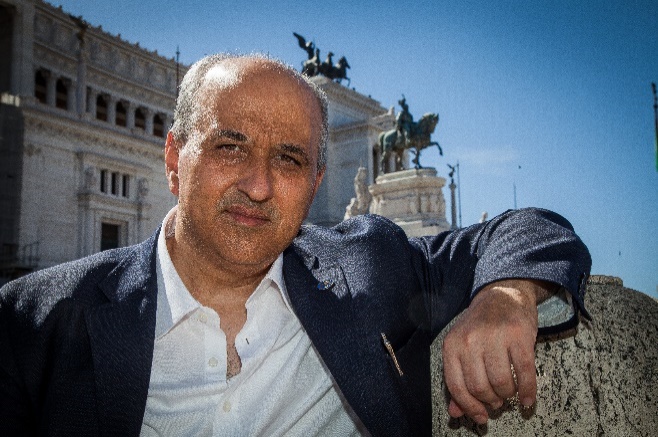 Bio-bibliografia di Francesco TerroneFrancesco Terrone è nato a Mercato San Severino (SA) dal padre Luigi Terrone, meccanico e dalla madre Bergamo Flora, casalinga. Ha lavorato, sin dagli albori della sua giovinezza per tutto il periodo di studi, nell’azienda di famiglia “Luigi Terrone S.r.l.” dove ha forgiato la sua tenacia al lavoro e alla correttezza imprenditoriale. Ha insegnato materie tecnico/scientifiche presso le scuole superiori di secondo grado ed ha lavorato alla multinazionale National Chen del Gruppo Pechini. Nel 1991 ha dato vita al gruppo Sidelmed e nel 1992 ha creato e diretto lo studio di ingegneria K. Nel 1998 ha fondato la società Sidelmed S.p.a. di cui è presidente ed amministratore delegato, oltre che altre aziende che offrono lavoro a molte persone tra impiegati e collaboratori. Direttore per attività di ricerca tra Sidelmed Spa e Centri di Ricerca e Università in ambito tecnico e scientifico. Fa parte del programma di ricerca Research Gate, diventando egli stesso un attivo collaboratore, insieme alla prof.ssa Ritamaria Bucciarelli. Membro del Comitato Scientifico dell’I.G.S.-Istituto per il Governo Societario, Roma. Membro del PIARC Anas-Comitato Laboratori Europei. La Redazione di Civicrazia, alle cui attività partecipa tramite la Fondazione Francesco Terrone di Ripacandida e Ginestra, l’ha nominato redattore nazionale del sito. Si interessa di dialogo interreligioso ed interculturale in Italia e all’estero, in particolare nell’area mediterranea. Il consiglio Direttivo dell’Associazione della Stampa Estera in Italia l’ha ammesso alla stessa quale socio accreditato per attività giornalistiche; è socio di The Italian Insider, giornale italo-inglese, con sede a Roma con cui collabora come editorialista. Scrive articoli anche per Assadakah Associazione Italo-Araba con sede a Roma, fondata dal giornalista internazionale Talal Khrais. È editorialista del giornale Il Roma con sede a Napoli, fondato nel 1862. È opinionista presso la trasmissione in onda su Telelombardia “Detto da voi” condotta da Caterina Collovati.Fondatore e presidente della “I.R.I.S. Edizioni”, Mercato San Severino (SA), dal 2009. Fondatore e presidente dell’“Accademia Internazionale per lo sviluppo delle Scienze, Arte, Cultura Federico II”, Mercato San Severino (SA), 2010. Fondatore e presidente della “Fondazione Francesco Terrone”, Mercato San Severino (SA), 2012. Fondatore de “Il Nuovo Parnaso dell’Ingegno della Poesia Villa Flora”, Fisciano (SA), 2013. Ideatore, insieme alla prof.ssa Rita Occidente Lupo-direttore del giornale on-line “Dentro-Salerno”, de “La rassegna dei Salotti Letterari Tematici”. Fondatore e Presidente della “Fondazione Francesco Terrone di Ripacandida e Ginestra” iscritta con il N. 1452/2021 al Registro delle persone giuridiche presso la Prefettura di Roma-Ufficio Territoriale del Governo, Roma, 2019. Di essa, il Prof.re Giulio Tarro è Presidente Onorario e del comitato Scientifico, il Prof.re Salvatore Italia è Presidente Onorario e dell’Istituto per i Beni Culturali (I.B.C.), il Prof.re Gianluigi rossi è Presidente Onorario e Presidente dell’Istituto di Politica, Geopolitica e Politiche delle Immigrazioni (I.P.G.P.I). Presidente e Direttore della casa editrice Fondazione Francesco Terrone di Ripacandida e Ginestra. Presidente e Direttore della Casa d’Aste Fondazione Francesco Terrone di Ripacandida e Ginestra. Fondatore e Presidente del M.E.S.P.I. Movimento Economico Social Popolare Intereuropeo, Roma, 2019.  Fondatore e Presidente del G.I.E. Gruppo Ingegneri Europei, Roma, 2019. Vice Presidente e Consigliere Delegato del Gruppo Giornalisti Europei. Consigliere del Direttivo Comitato Fellini 100 “Una finestra sui sogni” il cui Presidente è Daniele Luxardo-Roma, 2020. Fondatore e consigliere dell’Associazione Culturale “Arte e Cinema” con sede legale a Roma, presieduta da Daniele Luxardo, 2021. Fondatore e Presidente di Agrovin Flora Srl, 2021. Presidente A.E.R.E.C. Accademia Europea per le Relazioni Economiche e Culturali Distretto Di Napoli e Campania. Ideatore, insieme a Massimo Sparnelli, presso la Sala “Aldo Forbice” a Napoli (Centro Direzionale-Is. E5) degli “Incontri Culturali Televisivi”, 2021.A marzo del 1991 ha conseguito la Laurea in Ingegneria Meccanica (vecchio ordinamento) con il professore Antonio Gallo, ordinario di metallografia e metallurgia con una tesi sperimentale sui materiali abrasivi, presso la Facoltà di Ingegneria dell’Università Federico II di Napoli, dove successivamente si è abilitato all’esercizio della professione. È iscritto all’albo degli ingegneri di Salerno. Giornalista pubblicista, è iscritto all’Ordine dei giornalisti della Regione Campania. È consulente presso il Tribunale di Salerno. È esperto in linguaggio matematico. Successivamente alla laurea ha frequentato:Master in Tecnica Antinfortunistica organizzato dall’ENPI (Ente Nazionale Prevenzione Infortuni), Salerno 1980.Master in “Esperto gestione qualità” di 900 ore organizzato dalla Camera di Commercio di Napoli-Eurosportello e Napoli Ricerche, Napoli 1992.Master per il Regolamento Comunitario n. 1836/93 del 29/06/1993 sull’adesione volontaria delle imprese del settore industriale ad un sistema comunitario di ecogestione e audit della durata di 150 ore organizzato dall’Eurosportello, dalla Camera di Commercio di Napoli e dall’Università Federico II di Napoli, 1996.Master di perfezionamento “Analisi del Territorio Beni ambientali e culturali” sul tema “Educazione e linguaggi dei mass media (archeologico e storico-artistico)” organizzato dall’Università degli Studi di Salerno con il professore Paolo Apolito (1995-1996). Master di 120 ore per Responsabile del Servizio Prevenzione e Protezione ai sensi del D.Lgs. 624/94, organizzato da l’Università degli Studi di Salerno-ASL SA/2 e Ordine degli Ingegneri della provincia di Salerno.Master di 120 ore per la sicurezza sui cantieri edili in relazione al D.Lgs. 494/96, organizzato dall’Ordine degli Ingegneri della Provincia di Salerno, 1997.Master per addetto alla gestione delle attività di bonifica, rimozione e smaltimento amianto della durata di 50 ore come previsto dal D.Lgs. 277/91, L.257/92 e D.P.R. 08/08/1994 organizzato dalla Sidel, 1999.Master in “626-Atmosfere Esplosive” Titolo VIII-Bis- D.Lgs. 626/94, organizzato da Associazione Ambiente e Lavoro, Milano 2004.Nel dicembre del 2020 ha conseguito il Baccalaureato in Fisica presso The Constantin Academy-USA. Ha discusso la tesi di dottorato in fisica con indirizzo neuroscientifico-Intelligenza artificiale intitolata “Smart sensing into the Artificial Consciousness”-Università Costantiniana, Roma, dicembre 2020. La tesi è stata pubblicata in lingua inglese su una rivista scientifica svizzera “World Scientific Publishing Company”.Titoli di studio per benemerenzaHa ricevuto Laure Honoris Causa in Management Aziendale, in Scienze della Comunicazione e in Filosofia concesse da università statunitensi.Il Dott. Prof. Giulio Tarro Phd MD Presidente della Norman Academy Inc. not for profit visti i preclari meriti ottenuti dal M.se. Ing. Francesco Terrone di Nicomedia in accordo con gli articoli dello Statuto ed in considerazione delle Sue qualità morali, civili, etiche e religiose gli ha conferito il titolo di Magister Artium in Lettere honoris causa, Roma 2019.Titoli onorifici Con decreto del 2 dicembre 2020-Città del Vaticano Padre Stefano Cecchin, Presidente della Pontificia Academia Mariana Internationalis (PAMI-via Merulana, Roma), ha conferito all’ing. Francesco Terrone l’attestato di socio onorario dell’Accademia in considerazione dell’impegno profuso nel conseguire le finalità di questa Pontificia accademia in vista di una sana cultura mariologico mariana che risponda alle inalienabili esigenze della dignità di ogni persona umana e promuova uno sviluppo inclusivo, integrale e internazionale all’insegna della giustizia, della pace, della fratellanza universale, della cooperazione, dell’arte e della poesia. Con decreto dell’8 ottobre 2021-Città del Vaticano, la Commissione Internazionale Mariana Musulmano Cristiana della Pontificia Academia Mariana Internationalis (PAMI-Via Merulana, Roma), presieduta da Fr. Stefano Stefano Cecchin e co-presieduta dall’Imam Nader Akkad, ha nominato Francesco Terrone membro della Commissione Internazionale dedicata allo sviluppo del dialogo mariano musulmano-cristiano.L’ing. Francesco Terrone è stato nominato Cavaliere dell’Ordine al Merito della Repubblica Italiana (Rif. Gazzetta Ufficiale della Repubblica Italiana Anno 162°-Numero 94 del 20 Aprile 2021).Con decreto del 2 maggio 2021 la Maestranza de Caballeria de Castilla ha conferito all’ing. Francesco Terrone il titolo di Caballero Maestrante de Hermandad, Segovia 13 maggio 2021.Il Cronista d’Armi-Junta de Castilla y León, Marchese de la Floresta ha voluto onorare Francesco Terrone de la Certificación de Armas. Con decreto S.A.R., il Principe Carlo di Borbone delle Due Sicilie, Duca di Castro, amato Gran Maestro ha voluto nominare Francesco Terrone Cavaliere Ufficiale di Merito del Sacro Militare Ordine Costantiniano di San Giorgio.Cavaliere di merito nominato dal Sacro Militare Ordine Costantiniano di San Giorgio, 2018, Ramo Spagna. Ha ricevuto la medaglia del SMOCSG in occasione della Bolla Militantis Ecclesiae 1718-2018.Cavaliere di Gran Croce nominato dall’Ordine dei Santi Contardo e Giuliano l’Ospitaliere-Sodalizio Cavalleresco di Collazione della Famiglia d’Este Orioles, 2019, Roma.S.A.I. Principe Roberto Spreti Malmesi Griffo Focas di Cefalonia, Gran Maestro Ereditario deI Sovrano Militare Angelico Ordine costantiniano della Dinastia Focas ha conferito a Francesco Terrone il titolo di Cavaliere di Gran Croce d’Onore, Lugano, Marzo 2020. Marchese di Nicodemia nominato dal Sovrano Militare Angelico Ordine Costantiniano di San Giorgio della Dinastia Focas, 2018, Lugano. Commendatore di merito nominato dall’Ordine di Nostra Signora Immacolata Concezione di Vila Viçosa, 2018, Portogallo.Grand’Ufficiale di Grazia Magistrale nominato dall’Ordo Byzantinus Sancti Sepulcri, Marzo 2018-Malta.Luogotenente, titolo conferito dalla Legione d’onore alle tombe dei re di Sicilia, Consiglio Superiore delle Ricompense, Palermo, 2015.Exmo. Conte Ing. Francesco Terrone Commendatorem jure sanguinis nominato dal Reale Ordine di San Michele dell’Ala il cui titolare è il Gran Maestro S.A.R. Don Pedro, Principe Real, Duque de Loulè e Capo della Casa Real del Portugallo, 2018, Lisbona (Portogallo).Marchese di Ripacandida e Ginestra con il trattamento di Don nominato dall’Ordine dei Santi Contardo e Giuliano l’Ospitaliere-Sodalizio Cavalleresco di Collazione della Famiglia d’Este Orioles, 2019, Roma.Marchese di Nicomedia e Ginestra nominato dal Reale Ordine di San Michele dell’Ala, 2019, Lisbona (Portogallo).RiconoscimentiPresso la Sala delle Colonne dell' Ospedale SS Annunziata Napoli Forcella (Na) si è svolta
la quarta Edizione del Premio Napoli per Telethon 2019. L’iniziativa, di grande successo, è stata ideata ed organizzata dal giornalista Massimiliano Bonardi in collaborazione con l’Associazione La Voce degli Ultimi, la FONDAZIONE TELETHON e il Tigem - Telethon Institute of Genetics and Medicine di Napoli e mira alla raccolta fondi, a favore della FONDAZIONE TELETHON, per la ricerca sulle malattie genetiche rare.
Durante la serata sono stati consegnati dei riconoscimenti a personaggi che si sono distinti, a livello nazionale, per le loro azioni morali, culturali, scientifiche, sociali, imprenditoriali, giornalistiche.
Tra i premiati, l’ing. Francesco Terrone, poeta dalla grande e sensibile anima, che con grande orgoglio e soddisfazione ha ricevuto il Premio per la Cultura con la seguente motivazione:
“La produzione poetica di Francesco Terrone declina l’Amore come sentimento e sostanza della vita umana. L’Amore, nelle sue sfumature, si intreccia su più piani: dall’ intimità del poeta, passando attraverso la quotidiana esistenza fino ad arrivare al piano religioso. L’Amore per Francesco Terrone si fa poesia, dallo stile raffinato ed elegante, intrisa di sentimento, tormento, passione ed estasi.”, Napoli, 20 novembre 2019.Riconoscimento Premio Emanazione della Norman Academy, Associazione Culturale Not For Profit. Incorporata nello stato della Florida U.S.A., riconosciuta dalla Repubblica della Gambia quale Ente Morale di pubblica Utilità, gemellata con l’Università Bouké della Costa d’Avorio, registrata in Italia, conferito ai cultori delle scienze, arti, lettere ed ogni altra lodevole attività svolta per la pace ed il progresso sociale. Riconoscimento Premio Capitolino d’Oro omaggio a Ruggero II in occasione del ventennale del Premio 1999-2019 conferito al M.se Ing. Francesco Terrone di Nicomedia per la sua attività nel settore Scienza e Cultura, Casa dell’Aviatore, 2019-Roma.Il Senato Accademico della Facoltà di Scienze Aziendali e Sociali di ISFOA-Istituto Superiore di Finanza e di Organizzazione Aziendale conferisce a Francesco Terrone Diploma di merito per Il Premio Internazionale alla Carriera in virtù della brillante carriera professionale ed aziendale e del determinante apporto dato alla crescita del sistema economico e delle organizzazioni per le quali ha operato fino a raggiungere le più alte cariche dirigenziali, Roma, Novembre 2019.L’ing. Francesco Terrone è stato inserito nel “Libro d’Oro delle Famiglie Nobili e Notabili con annesso Armoriale Storico Generale Italiano”.L’ing. Francesco Terrone ha ricevuto un importante riconoscimento per la poesia “Non toccate i bambini” San Gennaro Day, Napoli Settembre 2020.L’Assessorato alle Politiche Culturali del Comune di Mercato San Severino (SA), in collaborazione con il “Club Lions International” gli ha dedicato la seconda edizione del Premio Letterario “Piccoli versi di Natale”, 2020.Il rettore Internazionale Prof. Dott. Giulio Tarro Phd MD del Centro Studi Accademici-Studorium Popularis Universitas SS. Petri et Pauli Inc conferisce a Francesco Terrone La Medaglia Aurata Accademica, Dipartimentio Italia, 29 marzo 2021.Terza Edizione Festival Corti sul mare, ideato dal giornalista Ovidio Martucci, Premio Poesia Sociale, Ponza-Giugno 2021.Attività AccademicaAccademico benemerito dell “Accademia di Scienza, Arte e Cultura Paestum”, fondata da Carmine Manzi nel 1940 e oggi diretta dalla dott.ssa Annamaria Manzi, Mercato San Severino (SA), dal 2008.Accademico benemerito dell’”Accademia Arte e Cultura Michelangelo Angrisani” diretta dal Maestro Michelangelo Angrisani, Castel San Giorgio (SA), dal 2009.Senatore e membro del direttivo dell’ “Accademia Arte e Cultura Michelangelo Angrisani” diretta dal Maestro Michelangelo Angrisani, Castel San Giorgio (SA), dal 2010.Accademico dell’ “Accademia Internazionale Vesuviana di lettere, scienze ed arti”, diretta dal Cav. Gianni Ianuale, Marigliano (NA), dal 2011.Socio di merito ed Accademico dell’ “Accademia internazionale dei Sarrastri Scienze Lettere Arti”, Sarno (SA), dal 2011.Socio dell’“Accademia Poeti nella società”, fondata e diretta dal 2003 da Pasquale Francischetti, Napoli, dal 2011.Socio benemerito dell’ “Associazione culturale e rivista letteraria Il Club degli autori”, Milano, dal 2011.Socio benemerito dell’ “Accademia universale Giosuè Carducci di belle arti, lettere e scienze, meeting di arte, cultura, scienze umanistiche, turismo, giornalismo, musica, teatro e cinema  Ischia in the world”, Ischia (NA), dal 2011.Socio dell’ “Accademia Internazionale d’Arte Moderna (A.I.A.M.)”, Roma, dal 2011.Socio accademico dell’ “Accademia Internazionale d’Arte, Cultura & Società Alfonso Grassi”, Salerno, dal 2012.Socio del Movimento Gaetano Salvemini “L’attualità’’, periodico mensile di arte  e cultura, Roma, dal Maggio 2012.Socio onorario dell’Accademia Italiana “Terra del Vesuvio”, Presidente Dott. Giulio Caso, Nocera  Inferiore (SA), dal Giugno  2012.Socio onorario del Centro Polivalente del laboratorio di Arte e Cultura “Nuovo Arcobaleno”, Presidente Svilen Angelov, Savona, dal Luglio 2012.Socio dell’Associazione “Orma Cultura”, San Donato Milanese (MI), dal 2012.Accademico dell’Accademia Internazionale “Greci-Marino Accademia del Verbano di lettere, arti e scienze”, diretta da Giuseppina Greci, Vinzaglio (No), dal 2012.Socio, iscritto nell’albo d’oro presso “Associazione Il Salotto Culturale Tina Piccolo”, Pomigliano D’arco (NA), dal 2012.Socio del Circolo I.P.L.A.C. (Insieme per la cultura), Padova, dal 2013.Socio ordinario della Società ”Dante Alighieri”, Salerno, dal 2013.Accademico Benemerito presso l’ “Accademia Universitaria di Lettere, Arti e Scienze Ruggiero II di Sicilia”, Palermo, dal 2015.Poeta dell’anima nominato dall’ “Associazione I Cavalieri della Tavola Rotonda”, Milano, dal 2015.Apostolo della cultura nominato dall’ “Accademia Internazionale Vesuviana”, Marigliano (NA).Associato all’ “Associazione Nazionale Poeti, Autori e Artisti d’Italia (A.N.P.A.I.)”, Savona, 2017.Socio dell’”Associazione Culturale Euterpe, 2017.Senatore e Consigliere diplomatico dell’ “Union Mondial States (U.M.S.), Organization Intergovernamental of the Sates”, Presidente On. Pietro Fratantaro, Messina.Presidente onorario dell’ “Associazione Cilento Milano”, Milano.Accademico onorario de “Universum Academy Switzerland”, Svizzera.Accademico onorario de “International University of Peace”, Svizzera.Accademico onorario dell’ “Accademia Internazionale Il Convivio”, Castiglione di Sicilia (CT).Accademico dell’ “Universitas Sancti Cyrilli”, Malta.Membro del consiglio direttivo della “Fondazione Internazionale Assistenza Sociale (F.I.A.S.)”, Roma.Membro de “International Writers and Artist Association (I.W.A), Presidente Teresinka Pereira, Toledo (USA).Membro della Federazione Unitaria Scrittori Italiani (F.U.I.S.)”, Roma.Membro del comitato di redazione della rivista internazionale culturale “Le Muse”, fondata da Aldo Borruto e Maria Tersa Liuzzo, Reggio Calabria.Membro del comitato di redazione del periodico di arte, cultura e problemi sociali “Miscellanea”, fondato nel 1983 da Michele Melillo, Salerno.Delegato in Italia de “Il Ponte Italo-Americano”, rivista diretta dal prof.re Orazio Tanelli, New Jersey (USA).Socio aggregato del Consiglio Direttivo della “Casa dell’Aviatore”, Roma, 2017.Membro dell’ “Associazione Ancislink International-No profit”, Roma, 2018.Vice presidente dell’”Associazione Italia-Lettonia”, Roma, 2018.Accademico Benemerito dell’ “Accademia Europea per le Relazioni Economiche e Culturali (A.E.R.E.C)” , Roma, 2018.Socio di “La casa delle Artiste-Casa delle Arti-Spazio Alda Merini”, Milano, 2018, 2019.Accademico della Fondazione Accademica Tiberina, già pontificia, Roma, 2019. Socio del Circolo Rotary-Vesuvio, Italy-Torre del Greco, 2019.Accademico di merito dell’Accademia Leonina per l’impegno profuso e il fattivo contributo culturale e sociale per la realizzazione degli ideali e degli scopi e per i valori richiamati e le finalità perseguite dall’Accademia, Roma, giugno 2019.Socio vitalizio della Società Dante Alighieri, Roma 2019.Attestato di benemerenza e titolo di accademico onorario Academy of Art and Image per l’impegno profuso e il fattivo contributo culturale e sociale, Roma, Dicembre 2019.L’Accademia Imperiali, Sodalizio Letterario e Scientifico, fondata da S.E.R. il Card. Giuseppe Renato Imperiali nel 1705 lo ha nominato “Vice Commissario Accademico Imperiali del Lazio”, Roma, marzo 2021.Socio ordinario dell’Associazione Amici del Roma, Napoli 2021.Svolge ed ha svolto Riunioni e Convegni presso Università, Accademie, Associazioni, Caffè e Salotti Letterari regionali e nazionali; partecipa ed ha partecipato a trasmissioni culturali televisive e radiofoniche; Premi LetterariMedaglieÈ stato insignito per tre volte della medaglia del Presidente della Repubblica ed ha ricevuto una medaglia della medaglia della Camera dei Deputati e della medaglia del Senato della Repubblica attraverso Accademie Letterarie, Culturali e Scientifiche.2009-2010Premio della giuria per la poesia “Il volto di mio padre” “Accademia Internazionale d’Arte, Cultura & Società Alfonso Grassi Premio Internazionale Alfonso Grassi”, Salerno, Giugno 2009.2° Premio per la poesia “Se potessi” “Premio internazionale di poesia dell’Accademia Arte e Cultura Michelangelo Angrisani”, Salerno, Giugno 2010.Finalista con la poesia “L’eternità della vita” “Premio di poesia Cala Petralana”, Palau (SS), Agosto 2010.2° Premio per la poesia “Napoli” “Premio Internazionale di poesia Accademia di Scienza, Arte e Cultura Paestum”, Ottobre 2010.2011Diploma di merito “Accademia universale Giosuè Carducci di belle arti, lettere e scienze, meeting di arte, cultura, scienze umanistiche, turismo, giornalismo, musica, teatro e cinema  Ischia in the world Premio internazionale di arte, poesia e narrativa”, Napoli, Aprile 2011.1° Premio per la poesia “Napoli” “Premio Internazionale di Lettere e Arti Due Sicilie”, Palermo, Marzo 2011.Diploma d’onore “Centro culturale Niccolò Jommelli Premio Artistico & Letterario Niccolò Jommelli” , Aversa (CE), Marzo 2011.Premio speciale della giuria per la poesia “Napoli” “Concorso nazionale artistico e letterario Accademia La Clessidra”, Napoli, Maggio 2011.1° Premio per la poesia “Sulle ali della vita” “Premio Honoris Causa 2011 per arte, cultura e spettacolo”, Salerno, Giugno 2011. 3° Premio per la poesia “Il volto di mio padre” “Premio internazionale di poesia dell’Accademia Arte e Cultura Michelangelo Angrisani”, Castel San Giorgio (SA), Giugno 2011.Attestato di merito per la poesia “”Granellino di sabbia” “Premio letterario e d’arte Vibrazioni dell’anima”, Firenze, Giugno 2011.1° Premio per la poesia “Quella camicia senza bottoni” “Festival internazionale Brusciano in Europa-Musica, Poesia, Pittura, Arte varia in memoria di Carmela Rocco” , Brusciano (NA), Settembre 2011.4° Premio per la poesia “Il Pianto di Pulcinella”  “Premio Europeo Tindari Terzomillennio  Memorial Poesia Gaetano Salvemini”, Messina, Settembre 2011.Premio dei fondatori Anna Maria Marfè ed Aldo G. Jatosti per la poesia “Mille e mille capriole” “Premio di poesia Cala Petralana”, Palau (SS), Settembre 2011.Diploma di partecipazione con encomio “Concorso nazionale di poesia Città di Sant’Anastasia”, Napoli, Settembre 2011.2° Premio per la poesia “Ti nascondi tra le nuvole” “Premio Internazionale di poesia Accademia di Scienza, Arte e Cultura Paestum”, Salerno, Ottobre 2011.1° Premio per la poesia “Orizzonte infinito” “Rassegna di Cultura, Scultura ed Estemporanea di Poesia a Salerno”,  Salerno, Novembre 2011.Menzione di merito per la poesia “Dama Bianca” “Concorso internazionale di poesia inedita Vento nuovo”, Roma, Novembre 2011.Menzione di merito per la poesia “Mille e mille capriole” “Concorso di poesia, narrativa, saggistica e pittura Accademia internazionale dei Sarrastri Scienze Lettere Arti”, Sarno (SA), Dicembre 2011.Premio personalità per la poesia “Brava gente” “Fondatrice e Presidente A.I.P.H. Dott.ssa Elisabetta Busiello” Salerno, Dicembre 2011.Premio alla cultura del consiglio Nazionale di PMI International, Marigliano (NA), Dicembre 2011.1° Premio per la poesia “Sera di Natale” “Accademia Internazionale d’Arte, Cultura & Società Alfonso Grassi Concorso Internazionale Natale, ieri ed oggi”, Salerno, Dicembre 2011.2012Premio Traguardi letterari per la poetica letteraria “Accademia universale Giosuè Carducci di belle arti, lettere e scienze, meeting di arte, cultura, scienze umanistiche, turismo, giornalismo, musica, teatro e cinema  Ischia in the world”, Ischia, Febbraio 2012.Premio Risorgimenti ischitani per la poetica letteraria “Accademia universale Giosuè Carducci di belle arti, lettere e scienze, meeting di arte, cultura, scienze umanistiche, turismo, giornalismo, musica, teatro e cinema  Ischia in the world”, Ischia, Febbraio 2012.Premio Oscar della cultura Premio speciale Presidenza per la poetica letteraria “Accademia universale Giosuè Carducci di belle arti, lettere e scienze, meeting di arte, cultura, scienze umanistiche, turismo, giornalismo, musica, teatro e cinema  Ischia in the world”, Ischia, Febbraio 2012.Premio speciale per la poesia “Così so amare” “Fondatrice e Presidente A.I.P.H. Dott.ssa Elisabetta Busiello” Salerno, Aprile 2012.Premio honoris causa e diploma di “Poeta dell’anno” per la poesia “Così so amare” “Accademia Universale di Lettere, Scienze ed Arte varia La Sfinge”, Brusciano (NA), Aprile 2012.1° Premio per la poesia “Amore della mia vita” “Premio Poesia per la pace Accademia internazionale Contea di Modica Premio di Lettere Scienze e Arti”, Messina, Maggio 2012.1° Premio di poesia “Il Ponte 2012”: l’amministrazione del Ponte Italo-Americano, avendo vagliato i contenuti emozionali e semantici nella vasta produzione poetica dell’ing. Francesco Terrone, riconosce i suoi alti meriti letterari e gli conferisce il 1° Premio di Poesia; direttore prof. Orazio Tanelli, New Jersey (USA), Maggio 2012.Premio internazionale Croce dell’Olimpo per aver rafforzato i valori cristiani nel tessuto teologico del progresso universale “Accademia universale Giosuè Carducci di belle arti, lettere e scienze, meeting di arte, cultura, scienze umanistiche, turismo, giornalismo, musica, teatro e cinema  Ischia in the world”, Ischia, Maggio 2012.Premio della Presidenza per la poesia “Il Pianto di Pulcinella” “Accademia universale Giosuè Carducci di belle arti, lettere e scienze, meeting di arte, cultura, scienze umanistiche, turismo, giornalismo, musica, teatro e cinema  Ischia in the world Premio Internazionale di poesia, narrativa e creatività”, Ischia, Maggio 2012.Premio finalista per la poesia “Realtà senza speranza” “Associazione Orma Cultura Premio internazionale di poesia Carlo Ors in memoria”, Milano, Maggio 2012.Premio Grande Oscar Europeo per la poetica letteraria “Fondatrice e Presidente A.I.P.H. Dott.ssa Elisabetta Busiello” Salerno, Giugno 2012.Premio speciale Croce di San Giorgio per la sezione poesia in lingua “Premio internazionale di poesia dell’Accademia Arte e Cultura Michelangelo Angrisani”, Castel San Giorgio (SA), Giugno 2012. 1° Premio per la poesia “Creatura senza più lacrime” “Premio di poesia Cala Petralana”, Palau (SS), Agosto 2012.Trofeo del Premio Arte e Cultura Artefici di pace per aver rafforzato la cristianità negli orizzonti culturali “Accademia universale Giosuè Carducci di belle arti, lettere e scienze, meeting di arte, cultura, scienze umanistiche, turismo, giornalismo, musica, teatro e cinema  Ischia in the world”, Ischia, Agosto 2012.1° Premio per la poesia “Creatura senza più lacrime” “Festival internazionale Brusciano in Europa-Musica, Poesia, Pittura, Arte varia in memoria di Carmela Rocco” , Brusciano (NA), Settembre 2012.1° Premio per la poesia “Dama Bianca” “Premio Europeo Tindari Terzomillennio  Memorial Poesia Gaetano Salvemini”, Messina, Settembre 2012.1° Premio “Associazione Tempo Libero ed Università di Messina”, Messina, Settembre 2012.Premio speciale della giuria per la poesia “Al di là del mare” “Premio Europeo Tindari Terzomillennio Concorso Internazionale letterario Oscar Lembo”, Messina, Settembre 2012.Premio del Presidente per la poesia “A te che soffri” “Premio Europeo Tindari Terzomillennio Concorso letterario Severino Caspanello”, Messina, Settembre 2012.Premio del Presidente per la poesia “È sirena” “Premio Europeo Tindari Terzomillennio Premio Poesia Padre Bondì”, Messina, Settembre 2012.Menzione di merito per la poesia “Mamma mia” “Premio nazionale di poesia Virella Apicella Granese”, Bellizzi (SA), Settembre 2012.Premio alla carriera “Olimpiade dell’arte e della scienza Associazione Salotto culturale Tina Piccolo”, Napoli, Novembre 2012.Premio della giuria per la poesia “Respiri di sabbia” “Concorso internazionale di poesia Agenda dei poeti”, Milano, Novembre 2012.Premio Nestore per la poesia “Meravigliosamente mia” “Concorso internazionale di poesia e fotografia Nestore-Nuovo Arcobaleno”, Savona, Novembre 2012.1° Premio per la poesia “Il mondo delle stelle” “Premio Alfonso Gatto-I Nuovi Angeli”, Napoli, Dicembre 2012.1° Premio per la poesia “Creatura senza più lacrime” “Premio Internazionale di poesia Accademia di Scienza, Arte e Cultura Paestum”, Mercato San Severino (SA), Dicembre 2012.1° Premio per la poesia “Minatori del Cile” “Accademia Internazionale d’Arte, Cultura & Società Alfonso Grassi Concorso Internazionale Natale, ieri ed oggi”, Salerno, Dicembre 2012.Diploma d’onore “Premio Alfonso Gatto-I Nuovi Angeli in collaborazione con il Circolo Culturale La Contea ed Associazione Il Salotto Culturale Tina Piccolo”, Napoli, Dicembre 2012.Menzione speciale per la poesia “È sirena” “Premio internazionale di poesia Associazione Palabras A parole mie”, Salerno, Dicembre 2012.Menzione di merito per la poesia “Oltre la mente” “Concorso di poesia, narrativa, saggistica e pittura Cultura Accademia internazionale dei Sarrastri Scienze Lettere Arti”, Sarno (SA), Dicembre 2012.Diploma d’onore per meriti culturali “Accademia Universale di Lettere, Scienze ed Arte varia La Sfinge”, Brusciano (NA), Dicembre 2012.2013Diploma di merito e Menzione d’onore “Centro culturale Niccolò Jommelli Premio Artistico & Letterario Niccolò Jommelli” , Aversa (CE), Marzo 2013.Premio d’Arte e Cultura Emma Gramatica per il nobile e generoso contributo offerto alla realizzazione dei più alti ideali del progresso sociale “Accademia universale Giosuè Carducci di belle arti, lettere e scienze, meeting di arte, cultura, scienze umanistiche, turismo, giornalismo, musica, teatro e cinema  Ischia in the world”, Ischia, Aprile 2013.Premio della Presidenza “Accademia universale Giosuè Carducci di belle arti, lettere e scienze, meeting di arte, cultura, scienze umanistiche, turismo, giornalismo, musica, teatro e cinema  Ischia in the world Premio Internazionale di arte, poesia e narrativa”, Ischia, Aprile 2013.Nomina di Poeta del Golfo come letterato ed artistica per la meritoria opera compiuta nella letteratura contemporanea “Accademia universale Giosuè Carducci di belle arti, lettere e scienze, meeting di arte, cultura, scienze umanistiche, turismo, giornalismo, musica, teatro e cinema  Ischia in the world”, Ischia, Aprile 2013.Premio alla carriera “International Vesuvian Academy-Pro humanitate valori”, Napoli, Aprile 2013.Encomio solenne “International Vesuvian Academy Premio Internazionale di Arti e Lettere Due Sicilie per una Identità Meridionale Memorial Vincenzo e Roberto Ranzino”, Palermo, Aprile 2013.1° Premio per la sezione poesia inedita “Premio Padus Amoenus”, Sissa (PR), Maggio 2013.1° Premio per la sezione poesia inedita e come migliore interprete “Concorso letterario Note e Versi-Associazione culturale I leoni di ferro ”, Napoli, Maggio 2013.Premio poeta dell’anno con medaglia d’oro come poeta e scrittore per l’alto umanesimo esplicato nella sua operosità “Accademia universale Giosuè Carducci di belle arti, lettere e scienze, meeting di arte, cultura, scienze umanistiche, turismo, giornalismo, musica, teatro e cinema  Ischia in the world”, Ischia, Maggio 2013.Encomio solenne per la sua attività esplicata in favore dei più nobili ideali di vita “Concorso internazionale di poesia e fotografia Nestore-Nuovo Arcobaleno”, Savona, Maggio 2013. 1° Premio per la poesia in lingua a tema religioso “Premio Internazionale Castrum Cisternae Memorial Mons. Raffaele Napoletano”, Castello di Cisterna (NA), Giugno 2013.Premio Vittoria Colonna per aver contribuito con impegno, operosità e professionalità a rafforzare i più alti ideali del progresso sociale, etico, artistico, pedagogico e culturale “Accademia universale Giosuè Carducci di belle arti, lettere e scienze, meeting di arte, cultura, scienze umanistiche, turismo, giornalismo, musica, teatro e cinema  Ischia in the world”, Ischia, Giugno 2013.2° Premio ex aequo  per la poesia “Conchiglia” “Accademia Internazionale d’Arte, Cultura & Società Alfonso Grassi Premio Internazionale Alfonso Grassi”, Salerno, Giugno 2013.2° Premio ex aequo per la sezione poesia in lingua “Premio internazionale di poesia dell’Accademia Arte e Cultura Michelangelo Angrisani”, Castel San Giorgio (SA), Giugno 2013.Attestato di partecipazione  “Associazione Culturale Sorrento Premio Nazionale di Poesia e Narrativa Surrentum”, Sorrento (NA), Giugno 2013.Premio Oscar della civiltà europea come protagonista della letteratura e dell’arte del nostro secolo al quale riconosce il merito di aver diffuso la cultura umanistica in favore del progresso sociale “Accademia universale Giosuè Carducci di belle arti, lettere e scienze, meeting di arte, cultura, scienze umanistiche, turismo, giornalismo, musica, teatro e cinema  Ischia in the world”, Ischia, Settembre 2013.Segnalazione per “Frammenti di storia” con versi brevi ed incisivi ed un sapiente gioco di similitudini e metafore, la lirica presenta un’intensa meditazione sulle incessanti trasformazioni dell’eterno divenire intorno all’eterna sostanza dell’essere, ponendosi alla fine come un inno totale all’essere Vita: quella vita che proprio non può morire “Gruppo culturale verso Cava e Parrocchia S. Alfonso Concorso di poesia e prosa religiosa Sant’Alfonso”, Cava de’ Tirreni (SA), Ottobre 2013.Premio internazionale Charles John Huffman Dickens per altissimi meriti letterari ed artistici “Accademia universale Giosuè Carducci di belle arti, lettere e scienze, meeting di arte, cultura, scienze umanistiche, turismo, giornalismo, musica, teatro e cinema  Ischia in the world”, Ischia, Dicembre 2013.Menzione speciale per la poesia “La conchiglia” “Premio Città di Battipaglia”, Battipaglia (SA), Dicembre 2013.2° Premio per la poesia “Il Presepe” “Accademia Internazionale d’Arte, Cultura & Società Alfonso Grassi Concorso Internazionale Natale, ieri ed oggi”, Salerno, Dicembre 2013.Diploma di merito “Concorso internazionale di poesia e fotografia Nestore-Nuovo Arcobaleno”, Savona, Dicembre 2013.20142° Premio per la poesia “Creatura senza più lacrime” “Concorso letterario internazionale Profumo di marzo”, Arona (NO), Gennaio 2014.Menzione speciale per la poesia “Miracolo” “Concorso letterario internazionale Profumo di marzo”, Arona (NO), Gennaio 2014.Super premio per aver contribuito a mantenere alti i valori artistici e culturali atti a rafforzare il tessuto teologico delle fede e del progresso della civiltà cristiana in virtù della propria conoscenza proiettata nelle discipline umanistiche “Premio Internazionale di Lettere e Arti Due Sicilie”, Palermo, Febbraio 2014.Diploma d’onore per aver contribuito a divulgare i nobili ideali del progresso letterario “Concorso internazionale di poesia e fotografia Nestore-Nuovo Arcobaleno”, Savona, Febbraio 2014.Premio Speciale poesia d’amore “Premio Internazionale Val di Vara-Alessandra Marziale-Cenacolo Artistico culturale Val di Magra-R.Micheloni”, Aulla (MS), Febbraio 2014. 1° Premio per la poesia in lingua a tema religioso “Centro culturale Niccolò Jommelli Premio Artistico & Letterario Niccolò Jommelli” , Aversa (CE), Marzo 2014.Diploma d’onore per aver contribuito a valorizzare il sociale, nonché le discipline artistiche e letterarie, in virtù della propria intraprendenza “Accademia Internazionale Vesuviana & Associazione Dance Club By Lam Festival di poesie, canzoni e teatro”, Palermo, Marzo 2014.Diploma di merito per l’opera “Il senso della vita” “Premio nazionale di Poesia, Narrativa, fotografia e Cortometraggi Albero Andronico”, Roma, Marzo 2014.Premio della presidenza e diploma di benemerenza per aver contribuito a rafforzare, attraverso la propria meritoria opera, le discipline sociali ed umanistiche nella ribalta artistica e letteraria del nostro secolo “Accademia universale Giosuè Carducci di belle arti, lettere e scienze, meeting di arte, cultura, scienze umanistiche, turismo, giornalismo, musica, teatro e cinema  Ischia in the world Premio Ischia L’isola dei sogni Oscar della cultura italiano”, Ischia, Aprile 2014.Premio I benemeriti della ribalta letteraria “Accademia universale Giosuè Carducci di belle arti, lettere e scienze, meeting di arte, cultura, scienze umanistiche, turismo, giornalismo, musica, teatro e cinema  Ischia in the world”, Ischia, Aprile 2014.Premio del Lions Club “Dario Priscindaro, XIII meeting della fede”, Perdifumo (SA), Aprile 2014.2° Premio per la poesia “A nottata nostra” “Premio Poesia per la pace Accademia internazionale Contea di Modica Premio di Lettere Scienze e Arti”, Messina, Maggio 2014.2° Premio per la sezione di poesia in lingua a tema religioso “Premio Internazionale Castrum Cisternae Memorial Mons. Raffaele Napoletano”, Castello di Cisterna (NA), Maggio 2014.Diploma di merito “Accademia Internazionale d’Arte, Cultura & Società Alfonso Grassi Premio Internazionale Alfonso Grassi”, Salerno, Giugno 2014.Premio Mecenate dell’anno (Memorial Sua Santità Giovanni Paolo I) per l’impegno cristiano profuso nelle sue opere “Accademia universale Giosuè Carducci di belle arti, lettere e scienze, meeting di arte, cultura, scienze umanistiche, turismo, giornalismo, musica, teatro e cinema  Ischia in the world”, Ischia, Luglio 2014.4° Premio “Premio Europeo Tindari Terzomillennio  Memorial Poesia Gaetano Salvemini”, Messina, Settembre 2014.2° Premio per la poesia “La rabbia di un bambino” “Concorso letterario internazionale Profumo di marzo”, Arona (NO), Settembre 2014.Premio San Francesco d’Assisi “Accademia universale Giosuè Carducci di belle arti, lettere e scienze, meeting di arte, cultura, scienze umanistiche, turismo, giornalismo, musica, teatro e cinema  Ischia in the world”, Ischia, Dicembre 2014.Premio Speciale Dante Alighieri “Accademia Internazionale d’Arte, Cultura & Società Alfonso Grassi Premio Internazionale Alfonso Grassi”, Salerno, Dicembre 2014.1° Premio per la poesia in lingua “Premio Internazionale di poesia Accademia di Scienza, Arte e Cultura Paestum”, Mercato San Severino (SA), Dicembre 2014.20152° Premio “Concorso letterario internazionale Profumo di marzo”, Arona (NO), Gennaio 2015.Premio Speciale poesia d’amore per l’opera “Cleopatra” “Premio Internazionale Val di Vara-Alessandra Marziale-Cenacolo Artistico culturale Val di Magra-R.Micheloni”, Aulla (MS), Febbraio 2015.Encomio per la tematica religiosa “Centro culturale Niccolò Jommelli Premio Artistico & Letterario Niccolò Jommelli” , Aversa (CE), Febbraio 2015.Premio della Cultura ed Encomio della Fondazione per la sezione B Temi sulla fede per aver contribuito a sostenere le discipline artistiche e culturali in virtù del suo impegno socio-pedagogico e per gli alti valori elevati allo spirito creativo “Centro culturale Niccolò Jommelli Premio Artistico & Letterario Niccolò Jommelli” , Aversa (CE), Marzo 2015.Premio speciale della giuria “Accademia Internazionale Vesuviana-Premio Ischia L’isola dei sogni Oscar della cultura italiana”, Ischia, Aprile 2015.Premio Omaggio a Domenico Cimarosa ed Encomio solenne per aver contribuito a valorizzare la teologia dell’anima, in virtù della propria saggezza, quale atto di fede che illumina i gradi dello spirito e la fratellanza delle nuove generazioni votate all’amore “Accademia universale Giosuè Carducci di belle arti, lettere e scienze, meeting di arte, cultura, scienze umanistiche, turismo, giornalismo, musica, teatro e cinema  Ischia in the world Premio Ischia L’isola dei sogni Oscar della cultura italiano”, Ischia, Maggio 2015.Diploma d’onore per gli altissimi meriti Culturali ed Artistici “Associazione Il Salotto culturale Tina Piccolo Premio internazionale Città di Pomigliano d’Arco Number one dell’arte e della scienza”, Pomigliano d’Arco (NA), Maggio 2015.Diploma di merito “Premio Internazionale Castrum Cisternae Memorial Mons. Raffaele Napoletano”, Cisterna di Latina (NA), Maggio 2015.2° Premio ex aequo  “Accademia Internazionale Partenopea Federico II Premio Città di Napoli Memorial Libero Bovio”, Napoli, Maggio 2015.Diploma di merito ed elezione di “Autore dell’anno” per aver contribuito ad incrementare le nobili espressioni dell’anima, nonché i valori dello spirito e la conoscenza, in virtù degli ideali profusi nelle discipline dell’arte, della letteratura e degli studi umanistici “Accademia universale Giosuè Carducci di belle arti, lettere e scienze, meeting di arte, cultura, scienze umanistiche, turismo, giornalismo, musica, teatro e cinema  Ischia in the world”, Napoli, Giugno 2015.2° Premio per la sezione poesia in lingua e premio di segnalazione per la sezione narrativa “Premio internazionale di poesia dell’Accademia Arte e Cultura Michelangelo Angrisani”, Cava de’ Titrreni (SA), Giugno 2015.2° Premio “Premio Europeo Tindari Terzomillennio Concorso letterario Severino Caspanello”, Messina, Agosto 2015.Premio del presidente “Premio Europeo Tindari Terzomillennio Concorso Internazionale letterario Oscar Lembo”, Messina, Agosto 2015.Attestato di apprezzata partecipazione per “L’infedele; A mamma mia; Mare e scogli” “Premio di poesia Cala Petralana”, Palau (SS), Agosto 2015.2° Premio per la tematica “L’uomo e la sua evoluzione/dimensione nel tempo” “Accademia Internazionale d’Arte, Cultura & Società Alfonso Grassi Premio Internazionale Alfonso Grassi”, Salerno, Settembre 2015.Riconoscimento di merito per la poesia “O dolce sirena” “Accademia Internazionale Il Convivio Premio Poesia, Prosa e Arti figurative”, Messina, Ottobre 2015.2° Premio “Premio internazionale Città di Napoli Memorial Libero Bovio”, Napoli, Ottobre 2015.Premio del Presidente “Premio Europeo Tindari Terzomillennio  Memorial Poesia Gaetano Salvemini”, Messina, Ottobre 2015.Attestato di partecipazione “Concorso Internazionale Artistico Letterario Ambiart”, Milano, Novembre 2015.1° Premio “Accademia Internazionale Alfonso Grassi-Concorso Internazionale Natale, ieri ed oggi”, Salerno, Dicembre 2015.2016Premio Omaggio a Federico Fellini (Arte e poesia nell’Amarcord del progresso sociale) Autentico maestro ed educatore delle discipline umanistiche in favore delle nuove generazioni e per aver contribuito ad onorare il mecenatismo contemporaneo “Accademia universale Giosuè Carducci di belle arti, lettere e scienze, meeting di arte, cultura, scienze umanistiche, turismo, giornalismo, musica, teatro e cinema  Ischia in the world”, Ischia, Gennaio 2016.Menzione d’onore “Concorso letterario nazionale Alberto D’Angelo Associazione Gli amici della poesia”, Valderice (TP), Gennaio 2016.1° Premio “Accademia Internazionale Alfonso Grassi-Concorso Internazionale Natale, ieri ed oggi”, Salerno, Gennaio 2016.1° Premio “Centro culturale Niccolò Jommelli Premio Artistico & Letterario Niccolò Jommelli” , Aversa (CE), Febbraio 2016.Diploma d’onore per la poesia “Fiume che va” “Concorso internazionale Il Canto delle Muse”, Bellizzi (SA), Febbraio 2016.Premio I messaggeri del sole (Omaggio alla nostra Signora di Fatima) per aver contribuito all’incremento delle discipline antiche e culturali nel progresso cristiano “Accademia universale Giosuè Carducci di belle arti, lettere e scienze, meeting di arte, cultura, scienze umanistiche, turismo, giornalismo, musica, teatro e cinema  Ischia in the world”, Ischia, Marzo 2016.Attestato di partecipazione per l’opera “Il senso della vita” “Premio nazionale di Poesia, Narrativa, fotografia e Cortometraggi Albero Andronico”, Roma, Marzo 2016.1° Premio “Associazione culturale L’alba-Concorso Nazionale di Poesie-Premio La Ginestra”, Massa di Somma (NA), Aprile 2016.Diploma d’onore per la liricità, l’armonia e la soavità dei suoi versi “Premio Alfonso Gatto-I Nuovi Angeli in collaborazione con Circolo culturale La contea e il Salotto culturale Tina Piccolo”, Napoli, Aprile 2016.Nomina di Pioniere della cultura “International Vesuvian Academy”, Palermo, Aprile 2016.Diploma per aver contribuito alla crescita della cultura italiana nel mondo “Accademia Arte e Cultura Michelangelo Angrisani”, Napoli, Aprile 2016.Premio I mecenati del nostro tempo in considerazione delle alte benemerenze acquisite dal letterato e artista “Accademia universale Giosuè Carducci di belle arti, lettere e scienze, meeting di arte, cultura, scienze umanistiche, turismo, giornalismo, musica, teatro e cinema  Ischia in the world”, Ischia, Maggio 2016.Diploma di merito “Premio Internazionale Castrum Cisternae Memorial Mons. Raffaele Napoletano”, Castello di Cisterna (NA), Maggio 2016.Premio Isola Verde per aver contribuito a valorizzare il patrimonio dell’arte e della cultura italiana nel mondo “Accademia universale Giosuè Carducci di belle arti, lettere e scienze, meeting di arte, cultura, scienze umanistiche, turismo, giornalismo, musica, teatro e cinema  Ischia in the world”, Ischia, Giugno 2016.Premio alla carriera “Premio internazionale di poesia dell’Accademia Arte e Cultura Michelangelo Angrisani”, Cava de’ Tirreni (SA), Luglio 2016.Attestato di merito “Premio Nunc est bibendum”, Petruro Irpino (AV), Agosto 2016.Menzione speciale per la poesia “Femmena senza core”, “Premio di poesia Cala Petralana”, Palau (SS), Agosto 2016.Premio speciale della giuria “Premio Europeo Tindari Terzomillennio Concorso letterario Severino Caspanello”, Messina, Settembre 2016.Premio del Presidente Premio Europeo Tindari Terzomillennio Concorso letterario Oscar Lembo”, Messina, Settembre 2016.Diploma per chi si è distinto in diversi settori con la loro attività “Associazione Tempo libero Premio Città del Peloro”, Messina, Settembre 2016.1° Premio “Premio Europeo Tindari Terzomillennio Premio Poesia Padre Bondì”, Messina, Ottobre 2016.Premio del Presidente “Premio Europeo Tindari Terzomillennio  Memorial Poesia Gaetano Salvemini”, Messina, Ottobre 2016.Premio Arte e Cultura del nostro tempo (Omaggio a S.S. Giovanni Paolo II) “Accademia universale Giosuè Carducci di belle arti, lettere e scienze, meeting di arte, cultura, scienze umanistiche, turismo, giornalismo, musica, teatro e cinema  Ischia in the world”, Ischia, Ottobre 2016.Menzione speciale “Concorso letterario internazionale Profumo di marzo”, Arona (NO), Ottobre 2016.Super Premio Giubileo 2016 per aver contribuito a rafforzare i valori dello spirito, la luce dell’anima e il sublime raggio della coscienza affinché possano illuminare il tuo cammino per il raggiungimento di nuovi orizzonti “Accademia universale Giosuè Carducci di belle arti, lettere e scienze, meeting di arte, cultura, scienze umanistiche, turismo, giornalismo, musica, teatro e cinema Ischia in the world”, Napoli, Novembre 2016.Diploma di merito e Premio della Giuria “Accademia Internazionale d’Arte, Cultura & Società Alfonso Grassi Premio Internazionale Alfonso Grassi”, Salerno, Dicembre 2016.2017Premio Antonio De Curtis in arte Totò per gli alti meriti esplicati nella letteratura e nell’arte del nostro tempo “Accademia universale Giosuè Carducci di belle arti, lettere e scienze, meeting di arte, cultura, scienze umanistiche, turismo, giornalismo, musica, teatro e cinema  Ischia in the world”, Ischia (NA), Febbraio 2017.Elezione di Scrittore dell’anno e Diploma di merito per aver trasmesso, attraverso l’arte e la poesia dell’anima, la luce della teologia interiore, nonché l’umana e profonda dimensione  verso i principi morali e sociali della vita, lumi che rafforzano il sigillo dell’immortalità nel tempio del sapere e della cultura contemporanea “Accademia universale Giosuè Carducci di belle arti, lettere e scienze, meeting di arte, cultura, scienze umanistiche, turismo, giornalismo, musica, teatro e cinema  Ischia in the world “Premio Ischia l’Isola dei sogni Oscar della cultura italiana”, Napoli, Maggio 2017.Diploma di partecipazione “Premio Internazionale Castrum Cisternae Memorial Mons. Raffaele Napoletano”, Castello di Cisterna (NA), Maggio 2017.Premio d’onore per la lirica “La mia fede” “Concorso letterario San Pio, esempio di fede e santità per il nostro tempo”, Gesualdo (AV), Maggio 2017.3° Premio e Attestato di partecipazione “Accademia Internazionale Partenopea Federico II Premio Internazionale di Arte e Cultura Città di Napoli Memorial Antonio De Curtis-Totò”, Napoli, Maggio 2017.Diploma di merito “Pro Loco San Sebastiano al Vesuvio Premio Ginestra”, San Sebastiano al Vesuvio (NA), Maggio 2017.3° Premio “Premio internazionale di poesia dell’Accademia Arte e Cultura Michelangelo Angrisani”, Cava de’ Tirreni (SA), Giugno 2017.Premio di merito Giuria e Presidenza per la poesia “Corteccia” “Accademia Internazionale d’Arte, Cultura & Società Alfonso Grassi Premio Internazionale Alfonso Grassi”, Salerno, Giugno 2017.Menzione speciale per la composizione “Corteccia”: anche stavolta la capacità espressiva del poeta tocca profondamente il cuore appellandosi ad una stupenda corteccia che copre le piaghe di un mondo malato affinché lo faccia diventare strumento di dolci e feconde aurore “Premio di poesia Cala Petralana”, Palau (SS), Agosto 2017.Cavaliere della poesia per la preziosa collaborazione poetica alla realizzazione della silloge  “Carezze dell’anima” “Caruso Edizioni”, Reggio Calabria, Agosto 2017.1° Premio alla carriera “Festival internazionale Brusciano in Europa-Musica, Poesia, Pittura, Arte varia in memoria di Carmela Rocco”, Brusciano (NA), Settembre 2017.Diploma d’onore al personale dell’azienda Sidelmed-Fondatore Francesco Terrone per aver contribuito ad incrementare lo sviluppo del lavoro con esemplare discernimento “Accademia Internazionale Vesuviana Premio Internazionale di Arte & Cultura Contemporanea Il tempio dell’anima”, Napoli, Ottobre 2017.Premio speciale Giuria e Presidenza e Diploma di merito per la sezione di poesia in lingua “Accademia Internazionale d’Arte, Cultura & Società Alfonso Grassi Concorso Internazionale Natale, ieri ed oggi”, Salerno, Ottobre 2017.Super Premio “Accademia Internazionale Vesuviana Premio Internazionale di Arte & Cultura Contemporanea Il tempio dell’anima”, Napoli, Novembre 2017.1° Premio per la poesia in lingua “Non toccate i bambini” “Accademia Internazionale d’Arte, Cultura & Società Alfonso Grassi Concorso Internazionale Natale, ieri ed oggi”, Salerno, Dicembre 2017.Diploma di merito “Accademia universale Giosuè Carducci di belle arti, lettere e scienze, meeting di arte, cultura, scienze umanistiche, turismo, giornalismo, musica, teatro e cinema  Ischia in the world, “Premio Ischia l’Isola dei sogni Oscar della cultura italiana”, Ischia, Dicembre 2017.2° Premio e Diploma di merito per la poesia “Il volto di mio padre” per aver contribuito, attraverso i sussulti dell’anima, a rafforzare i sentieri dell’arte e della cultura italiana innalzando l’umana e profonda dimensione spirituale verso i principi morali e sociali, valori che immortalano la comunicazione e l’ingegno nel tempio del sapere “RVM Media Comunication Alpa1 Memorial Giampaolo Accardo”, Partanna (TP), Ottobre 2017.2018Premio della giuria per la poesia “L’Ulivo” “Associazione Pandolea Premio Letterario Ranieri Filo della Torre”, Roma, Febbraio 2018.Premio S. Francesco d’Assisi per il meraviglioso impegno profuso soprattutto nella letteratura religiosa “Accademia universale Giosuè Carducci di belle arti, lettere e scienze, meeting di arte, cultura, scienze umanistiche, turismo, giornalismo, musica, teatro e cinema  Ischia in the world”, Ischia, Aprile 2018.Attestato di selezione di merito per la poesia “Non toccate i bambini”. Con versi brevi e intensi, che sottintendono e denunciano i colpevoli peccati della storia contro l’innocenza infantile, la lirica, intrisa di un profondo slancio spirituale, esalta implicitamente l’abbraccio salvifico del divino, capace di sublimarsi in sfere di fraternità grazie alla carezza ed alla protezione dell’amore “Gruppo culturale verso Cava e Parrocchia S. Alfonso Concorso di poesia e prosa religiosa Sant’Alfonso”, Cava de’ Tirreni (SA), Maggio 2018.1° Premio d’onore per la poesia “Quella veste bianca” “Concorso letterario San Pio, esempio di fede e santità per il nostro tempo”, Gesualdo (AV), Maggio 2018.Diploma di partecipazione “Premio Internazionale Castrum Cisternae Memorial Mons. Raffaele Napoletano”, Castello di Cisterna (NA), Maggio 2018.Encomio solenne per il suo impegno nel campo della cultura “Pro Loco San Sebastiano al Vesuvio Premio Ginestra”, San Sebastiano al Vesuvio (NA), Maggio 2018.1° Premio “Premio internazionale di poesia dell’Accademia Arte e Cultura Michelangelo Angrisani”, Cava de’ Tirreni (SA), Giugno 2018.1° Premio e Diploma di lode per la poesia “Solo pane” per aver contribuito a rafforzare le branche artistiche e culturali, componenti imprescindibili per lo sviluppo etico e artistico, in virtù dell’umana creatività “La Clessidra Premio di Arte e Cultura Memorial Giampaolo Accardo”, Partanna (TP), Ottobre 2018. Diploma d’onore per la personalità e la passione verso l’arte e la cultura, per il modulo con cui ha saputo imporsi e contribuire a rafforzare i valori e l’etica del nostro tempo “Accademia Internazionale Vesuviana Premio Internazionale di Arte & Cultura Contemporanea Il tempio dell’anima”, Napoli, Ottobre 2018.Assegnazione della Musa Vesuviana per la sezione Lettere per le proprie qualità creative e intellettive, contribuendo ad incrementare i valori dell’umana cristianità nel tempio delle attività teologiche e filantropiche che rafforzano la società “Accademia Internazionale Vesuviana Premio Internazionale di Arte & Cultura Contemporanea Il tempio dell’anima”, Napoli, Ottobre 2018.Premio Maria Teresa Saulle per l’impegno profuso nella ricerca della giustizia sociale “Camera Arbitrale di Sussidarietà Territoriale C.A.S.T.”, Roma, Novembre 2018.Premio speciale del presidente “Accademia Nazionale di Lettere, Arti e Scienze Ruggero II di Sicilia Concorso nazionale di poesia in lingua italiana Ugo Foscolo”, Palermo, 2018.Premio Pio IX per la poesia “Vino” per aver coniugato nei suoi versi la prelibatezza del vino rosso Aglianico DOC 2013 con la giusta bontà dell’ offerta posta nella mensa eucaristica Fondazione Sapientia Mundi, Roma, Dicembre 2018.2019Premio Speciale della critica “Premio Internazionale di poesia Accademia di Scienza, Arte e Cultura Paestum”, Mercato San Severino (SA), Gennaio 2019.3° Premio ex-aequo per la poesia “Mamma” “Accademia Internazionale d’Arte, Cultura & Società Alfonso Grassi Concorso Internazionale Natale, ieri ed oggi”, Salerno, Gennaio 2019.Encomio a Francesco Terrone 2° classificato con il Tema “La mia pazza poesia” per l’impegno profuso nel campo dell’arte e della cultura in armonia con le discipline filantropiche dalle quali emergono i valori dell’amore, dello spirito e della fede, uniti al panteismo- “International Vesuvian Academy Premio Internazionale di Arti & Cultura Due Sicilie per la Storia e l’Identità Meridionale Palermo”, Palermo, Marzo 2019.Encomio solenne a Francesco Terrone-Giornalista, Scrittore e Poeta per la sua intraprendenza artistica e culturale nel campo delle attività dottrinali, dove affiorano impegno, passione, e sostanza teologica in virtù dei valori e della creatività espressiva-“International Vesuvian Academy Premio Internazionale di Arti & Cultura Due Sicilie per la Storia e l’Identità Meridionale Palermo”, Palermo, Marzo 2019.Menzione d’onore a Francesco Terrone per la Sezione Lettere per aver contribuito a valorizzare il patrimonio dell’arte e della cultura, nonché il tessuto teologico educativo, in virtù della ricerca e dello sviluppo dell’etica e l’estetica espressiva “Accademia universale Giosuè Carducci di belle arti, lettere e scienze e discipline umanistiche, Premio Ischia, L’isola dei sogni”, Ischia, Giugno 2019.1° Premio d’onore per la lirica contenuta in “Le sette parole di Maria” “Concorso letterario San Pio, esempio di fede e santità per il nostro tempo”, Salerno, Maggio 2019.Encomio solenne a Francesco Terrone per il suo impegno nel campo della cultura, Concorso Nazionale di Poesia “Premio Ginestra”, San Sebastiano al Vesuvio (NA), Maggio 2019.Diploma di partecipazione “Premio Internazionale Castrum Cisternae Memorial Mons. Raffaele Napoletano”, Castello di Cisterna (NA), Maggio 2019.L’ Accademia Arte e Cultura Michelangelo Angrisani diretta dal Maestro Michelangelo Angrisani, gli ha conferito “Premio per eccellenza Michelangelo Buonarroti”: “Da sempre pilastro dell’Accademia, per essersi distinto e per aver dato un eccellente contributo alla divulgazione della cultura letteraria in campo nazionale e internazionale attraverso le sue produzioni letterarie”, Cava de’ Tirreni (SA), Giugno 2019.Accademia Internazionale d’Arte, Cultura & Società “Alfonso Grassi”- Concorso internazionale “Alfonso Grassi” 2° premio alla poesia “Voglia di vederti”, Salerno, Luglio 2019.Procida Film Festival Menzione speciale per la poesia, Procida (NA), Giugno 2019.Premio È Campania 2019 Le note sul Golfo, Pozzuoli (NA), Settembre 2019.Menzione speciale Premio Letterario “Le parole del silenzio”, Arona (NO), Settembre 2019.Associazione Liberi di Sognare (con sede in Procida, l’isola di Elsa Morante), presieduta dalla dott.ssa giornalista scrittrice Claudia Esposito con la giuria composta da giornalisti e Giuria popolare ha deciso con la seguente motivazione di dare il Premio 2019 per la sua poesia all’ingegnere poeta Francesco Terrone.“Una poetica di una sensibilità unica con una saggezza di chi ha vissuto e di chi ha sofferto ma che ancora non smette di ricercare l’amore e la dolcezza per rendere migliore la propria visione della realtà che lo circonda.Le poesie di Terrone sono dei veri e propri inni ad una sensibilità quasi dimenticata, soprattutto quando con il trascorrere degli anni e della vita vissuta, la terra che si calpesta quasi inevitabilmente tende ad inaridire.Dei semi da coltivare, da curare, comprendere e da far crescere dentro ciascuno di noi. In questo modo, l’arte delle poesie di Terrone può germogliare nella visione condivisa – tra lettore ed autore – di squarci di vita che appartengono ad ogni realtà. Piccole perle da custodire nell’inscalfibile conchiglia della nostra mente, che solo il cuore può aprire. E di cuore Terrone ne usa tanto. In ogni parola, qualsivoglia titolo, ciascun verso”.Riconoscimento Patrimonio Italiano Awards-Usa consegnato presso la Camera dei deputati dall’On. Fucsia Nissoli Fitzgerald e dai direttori di Patrimonio Italiano Tv Luigi Liberti e Mike J. Pilla. “Patrimonio Italiano Awards all’ing. Francesco Terrone perché la sua poesia, ormai diffusa in Italia e nel mondo intero, è come un vivido raggio di luce che fende ed illumina l’amara oscurità spirituale del nostro vivere attuale. La sua capacità è quella di saper coniugare il senso pratico con la sensibilità a tradurlo in esperienze di alto contenuto morale e letterario. Pertanto può essere annoverato tra i più importanti poeti del nostro tempo”. Roma, Ottobre 2019.Attestato di partecipazione “per aver contribuito a valorizzare l’arte e la cultura, ad innalzare i valori dello spirito, nonché l’etica e il senso teologico della ricerca espressiva”- “La Clessidra-Centro di Arte & Cultura, Teatro, Musica, Studi e Ricerche Espressive”, 
Partanna (TP), Ottobre 2019.Premio della Presidenza-Sezione B Tema sulla fede a Francesco Terrone “in merito all’impegno profuso nelle discipline artistiche e culturali, dove affiorano purezza ed armonia, virtù che alimentano i valori, l’etica e le dottrine sociali, componenti indispensabili che rafforzano lo spirito dell’umana volontà al cospetto di Dio” Accademia Internazionale Vesuviana-Centro di Belle Arti, Lettere e Scienze-Premio di Arte & Cultura “Il Tempio dell’anima”, Napoli, Ottobre 2019.Attestato di stima e amicizia da parte di tamtambrasile per “Non Toccate i bambini” per Francesco Terrone “Per aver tradotto la sua indiscussa capacità manageriale in sensibilità sociale attraverso lo stile e l’intensità dei suoi versi a favore dei bambini”, Procida, ottobre 2019.Itm EventS-Agenzia di moda-Spettacolo ed Eventi 1° Premio Nazionale La bella Mbriana a Francesco Terrone “Infinitamente grazie per l’impegno nella valorizzazione del nostro territorio e della cultura partenopea e per il prezioso contributo volto all’arricchimento degli stessi”, Napoli, ottobre 2019.1° Premio Sezione A Poesia Premio Letterario Internazionale Lilly Brogi La Pergola Arte di Firenze 2019 XI Edizione “La poetica dell’autore è umanamente convincente, è quella che l’accompagna costellando di sensazioni bellissime la sua vita. “Guardo il cielo ad occhi chiusi” e carezzo “polvere di stelle” che compone l’anima. Il suo io vacilla solo quando la poesia che esso contiene diviene peso pressante che lo invade di “desiderio di umanità”. È così che esprime la magia creativa della sua arte che è la sua vita stessa”, Firenze, ottobre 2019.Red Carpet del cuore per il Santobono-Premio Le eccellenze napoletane “L’urlo dell’innocenza e Non toccate i bambini perché Francesco Terrone, attraverso la poesia, sa alleviare le sofferenze di ogni bambino”, Napoli, 22 novembre 2019.Corpo Internazionale di Soccorso “Universo Humanitas”- Il Presidente Dr. Roberto Schiavone di Favignana, su proposta del Consiglio Direttivo, si onora di conferire il Premio Internazionale Cuore d’oro all’ing. Francesco Terrone in riconoscimento dei traguardi raggiunti in ambito professionale, sociale ed umanitario, a livello nazionale ed internazionale, Salerno, dicembre 2019.Premio Speciale della Giuria-Poesia in lingua Accademia di Paestum Premio Nazionale Paestum, Mercato San Severino (SA), Dicembre 2019.1° Premio per la poesia “Perché mi perseguiti” “Accademia Internazionale d’Arte, Cultura & Società Alfonso Grassi Concorso Internazionale Natale, ieri ed oggi”, Salerno, Dicembre 2019.2020Premio Internazionale “Una vita per la pace” Omaggio a San Joannes Paulus PP. II Norman Academy Inc. No Profit-Edizione 2020. Il Presidente della Giuria Internazionale, la Segreteria Generale del Premio Vista la documentazione come prescritta ed il rapporto della commissione proponente, vagliati i meriti e le particolari benemerenze del premiato, intesi a riconoscere i valori essenziali del pensiero, dell’opera e delle sue azioni, degni del plauso che qui gli si tributa e che celebra ed onora una vita dedicata al lavoro ed alla solidarietà assegna il Premio all’ing. Francesco Terrone. Roma, Gennaio 2020.La Columbia University conferisce una Menzione accademica speciale all’ing. Francesco Terrone per la raccolta poetica “L’Urlo dell’innocenza”, Stati Uniti, Gennaio 2020.Premio alla Carriera “Premio Internazionale Comunicare l’Europa 2020 per meriti professionali, lavorativi e per il notevole impegno sociale e culturale” organizzato da Spoleto Festivalart presso Palazzo Ferrajoli, Roma, Febbraio 2020.Premio Charlot 2020 “Premio Speciale Scrittura a Francesco Terrone” per la sua poesia che ha oltrepassato l’Italia propagandosi nel mondo. Attraverso essa è possibile cogliere il profondo dell’essenza spirituale e morale. La capacità di Francesco Terrone è quella di saper coniugare, accanto alla sensibilità letteraria, una squisita concretezza verso il sociale che gli permette di proiettarsi sempre verso l’altro. Considerato tra i poeti più acclamati in Italia e all’estero, Francesco Terrone è il narratore dei sentimenti capace di sfiorare con amore e soavità le tracce di ogni territorio. Salerno, Agosto 2020.Champions Holidays “Premio per la poesia a Francesco Terrone” perché si è fatto cantore, attraverso i suoi versi, dei colori vividi dell’esistenza sempre con una grande apertura verso un futuro di speranza. La sua poesia, ormai conosciuta nel mondo, canta l’amore abbracciando tutti, vibra di sogni, palpita di emozioni, scuote le anime, sollecita le menti, sprofonda negli abissi e ne emerge con una forza espressiva e metaforica che rende Francesco Terrone uno dei poeti contemporanei più acclamati. Paestum (SA), Agosto 2020.Premio per eccellenza poetica per “Le meditazioni a I sette doni dello Spirito Santo” “Concorso letterario San Pio, esempio di fede e santità per il nostro tempo”, Salerno, settembre 2020.Book fo peace-special Award 2020 a Francesco Terrone per “Non toccate di bambini” E “Madri”, Roma, Settembre 2020.Diploma di merito a Terrone Francesco per la sua intraprendente capacità creativa, con cui riesce a fermare momenti di vita sulla teca dell’anima, dove emergono valori, etica e amore, componenti che rafforzano le virtù e la teologia dei sentimenti universali “Accademia Internazionale Vesuviana Premio Internazionale di Arte & Cultura Contemporanea Il tempio dell’anima”, Napoli, Settembre 2020.5° Classificato Medaglia aurea per la poesia “Amo di te” – Premio Internazionale di Poesia “Città di Varallo”, Varallo, Settembre 2020.Diploma di merito per la poesia in lingua a tema libero o religioso “Premio Internazionale Castrum Cisternae Memorial Mons. Raffaele Napoletano”, Castello di Cisterna (NA), Settembre 2020.Attestato di partecipazione al gruppo “Eccellenze Italiane”- Progetto Italia, Coordinatrice Eva Lacertosa, Roma, Dicembre 2020.2021Encomio solenne (Omaggio a Federico Fellini) all’Artista Francesco Terrone per le qualificate benemerenze artistiche e letterarie. Accademia Giosuè Carducci, Ischia, Gennaio 2021Accademia di Paestum-Salerno “Premio Nazionale Paestum Sessantesima Edizione 2020” Premio speciale della critica-Sezione Poesia, Mercato San Severino (SA), 2021.dentroSalerno-quotidiano online “Concorso Artistico-Letterario San Pio Esempio di Fede e Sanità per il nostro tempo” VI Edizione Premio Eccellenza Poetica a Francesco Terrone, Salerno Maggio 2021.Associazione musicale Angeli della Musica e Gioia di Vivere-Associazione di volontariato Onlus per l’aiuto ai bambini leucemici ed oncologici Premio per la poesia di pace nel mondo a tutela dei minori, La musica unisce e guarisce-Villa Domi Napoli 9 giugno 2021.Premio Speciale dell’Accademia Internazionale di Belle Arti, Lettere e Scienze Michelangelo Angrisani al Poeta Francesco Terrone Ambasciatore della Poesia nel mondo XXV Edizione Premio Internazionale Arte e Cultura 2021, Cava de’ Tirreni (SA) Giugno 2021. “Telesia for Peoples", premio a Francesco Terrone “Amici 2021”, Benevento, Settembre 2021.Le notti sul Golfo “Premio del Mediterraneo”, Pozzuoli (NA), settembre 2021.Premio Speciale per la Poesia “Procida Film Festival”, Procida (NA), settembre 2021.Carlotta Bolognini Premio Cinema Anni d’Oro Kermesse Premio Cinema Anni d’Oro Omaggio a Mauro Bolognini, Roma, Ottobre 2021.Premio Speciale della Presidenza “Premio Internazionale Castrum Cisternae Memorial Mons. Raffaele Napoletano”, Castello di Cisterna (NA), Ottobre 2021.Premio Internazionale Medaglia d’oro “Maison Des Artistes” Premio Medaglia d’Oro“ per aver cantato, con un linguaggio poetico diretto e naturale, il piano sociale e religioso evidenziando, in particolare, il mondo legato ai bambini con le loro fragilità e necessità di proteggerli sempre in un caldo e forte abbraccio, essendo ricchezza da cui poter attingere ed essendo, la sua poesia, mezzo per attuare un dialogo interreligioso e interculturale”, Aula Magna Università “La Sapienza”, Roma, novembre 2021.Primo Premio per la poesia “Padre” “Accademia Internazionale d’Arte, Cultura & Società Alfonso Grassi Premio Internazionale Alfonso Grassi”, Salerno, Novembre 2021.Premio OroItaly-Associazione Nazionale Orafa Riconoscimento all’ing. Francesco Terrone all’impegno imprenditoriale e sociale: “Imprenditore, poeta e mecenate: l’ingegner Terrone, uomo di profonda cultura è l’essenza del gentiluomo d’impresa, tenace e corretto. La sua grande passione: la poesia alla quale si è avvicinato in maniera delicata e pratica, dopotutto la regina delle arti è «tutto ciò che serve al mondo per farlo essere più mondo, per chi vive il mondo»”, Napoli 2021. Premio Eccellenza Premio La magia del Natale in ogni tempo, dentroSalerno, Salerno 2021.2022Premio Ponte Vecchio all’ing. Francesco Terrone: “L'ingegnere Francesco Terrone ha pubblicato numerosi libri che hanno avuto un notevole successo di pubblico, di critica e di vendita. Tali libri sono stati presentati e recensiti dai maggiori e più importanti critici e giornalisti italiani ed internazionali, sono stati presentati in luoghi simbolo delle arti e della cultura. Poeta, scrittore, editorialista possiamo considerare ing. Terrone un vero intellettuale ed un grande amante, nonchè promotore della cultura essendo anche promotore di una Fondazione Culturale. La città di Firenze e questo contesto che organizza e promuove questo premio sono molto sensibili alle persone ed alle organizzazioni che si impegnano per promuovere la cultura, cosa che avviene nella città di Firenze da secoli. Proprio per questa propensione e per il ricco ed importante curriculum culturale e professionale la commissione ha ritenuto giusto e doveroso premiare l'ing. Francesco Terrone". Evento promosso dall'Associazione Toscana Cultura con il patrocinio del comune di Firenze presso Palazzo Vecchio-Salone dei Cinquecento, Firenze, Febbraio 2022.1° Premio per la poesia “Natale, Maria, Europa, Mondo” “Accademia Internazionale d’Arte, Cultura & Società Alfonso Grassi Concorso Internazionale Natale, ieri ed oggi”, Salerno, Febbraio 2022.Diploma di Eccellenza-Attestato di merito a Francesco Terrone “Pro Loco Municipio Roma IX, Associazione Turistica, Culturale, Sportiva, Artistica in collaborazione con “Il Faro” e Unione Cittadini Romani, Roma, marzo 2022.Festival Internazionale della cinematografia sociale “Tulipani di seta nera” un importante Riconoscimento all'ing. Poeta Francesco Terrone con la toccante lettura di una sua bellissima poesia "Non toccate I bambini" da parte dell'attrice Paola Lavini, premiata a sua volta dal direttore artistico Paola Tassone e dal Presidente del Festival Diego Righini, Maggio 2022-Roma.Premio Internazionale Professionalità Rocca d’Oro Europa Leader all’ing. Francesco Terrone, impegnato nel sociale e poeta, Serrone (FR), maggio 2022.Menzione di merito, XIX Concorso di Poesie d’Amore “Verrà il mattino e avrà il tuo verso”, ideato da Giuseppe Aletti e realizzato da Aletti Editore, Villanova di Guidonia (RM ), maggio 2022.dentroSalerno-quotidiano online “Concorso Artistico-Letterario San Pio Esempio di Fede e Sanità per il nostro tempo” VII Edizione Premio per Eccellenza Poetica a Francesco Terrone, Salerno Maggio 2022.1° Premio, XXVI Edizione Premio Internazionale “Arte e Cultura 2022”, Accademia Internazionale di Belle Arti, Lettere e Scienze Michelangelo Angrisani, Salerno, giugno 2022.XV Premio Internazionale Giornalistico e Letterario “Marzani”, organizzato dall’Associazione Campania Europa Mediterraneo, all’ing. Francesco Terrone, poeta, scrittore e giornalista Per la conoscenza e la valorizzazione delle diversità culturali del Mediterraneo, per la pace, le legalità, il dialogo e la solidarietà tra i popoli”. San Giorgio del Sannio (BN), 27 e 28 agosto 2022.Premi Letterari (Opere)Premio Speciale Presidenza per il libro “L’Alfabeto dei sentimenti” “Concorso di poesia, narrativa, saggistica e pittura Accademia internazionale dei Sarrastri Scienze Lettere Arti”, Sarno (SA), Dicembre 2011.3° Premio per “Il colore degli aquiloni”  “Premio Città di Sarno-Cultura Accademia internazionale dei Sarrastri Scienze Lettere Arti”, Sarno (SA), Dicembre 2012.1° Premio per “Ti scrivo poesie” “Festival internazionale Brusciano in Europa-Musica, Poesia, Pittura, Arte varia in memoria di Carmela Rocco” , Brusciano (NA), Settembre 2012.2° Premio per “Ti scrivo poesie” “Accademia Internazionale G. Leopardi, Arti, Lettere, Scienze e Ricerche Culturali”, Reggio Calabria, Novembre 2012.3° Premio per il libro “Il colore degli aquiloni” e “L’Alfabeto dei sentimenti” “Concorso di poesia, narrativa, saggistica e pittura Accademia internazionale dei Sarrastri Scienze Lettere Arti”, Sarno (SA), Dicembre 2012.1° Premio di poesia “Il Ponte 2013”: l’amministrazione del Ponte Italo-Americano, avendo ponderato i contenuti sociali, culturali e umanistici delle due recenti sillogi poetiche “Il tenero e fragile silenzio” e “Cammino a piedi nudi” concede il 1° Premio di poesia; direttore prof. Orazio Tanelli, New Jersey (USA), Marzo 2013.2° Premio per “Ti scrivo poesie”  “Accademia Internazionale Partenopea Federico II Premio Città di Napoli Memorial Libero Bovio”, Napoli, Dicembre 2013.Finalista per “Il sogno di una farfalla” “Premio Internazionale di poesia emozioni Poetiche”, Milano, Marzo 2013.5° Premio per “L’Alfabeto dei sentimenti” “Premio Internazionale di poesia emozioni Poetiche”, Milano, Marzo 2013.Menzione di merito per “Cammino a piedi nudi” “Premio Athena Spazio Arte”, Piombino (LI), Marzo 2013.2° Premio per il libro “Il piacere della memoria” “Premio Amore e Amicizia Accademia internazionale Contea di Modica Premio di Lettere Scienze e Arti”, Messina, Maggio 2014.2° Premio e Attestato di lode per la sezione A-Libro affinché l’Arte e la Cultura Mediterranea possano essere aria universale e respiro divino per illuminare i valori della fraternità “International Vesuvian Academy Premio Internazionale di Arti e Lettere Due Sicilie per una Identità Meridionale Memorial Vincenzo e Roberto Ranzino”, Palermo, Marzo 2015.1° Premio a “Meditationes De Jesu Christi Passione A.D. MMXII-Via Crucis” e nomina di Apostolo della cultura per aver sostenuto i gradi dell’arte e della scienza con il suo ingegno, atto ad incrementare le nobili espressioni dell’anima e dello spirito, in virtù della propria conoscenza “Centro culturale Niccolò Jommelli Premio Artistico & Letterario Niccolò Jommelli” , Aversa (CE), Marzo 2016.1°  Premio Nomina di Alfiere della cultura per il libro “Il linguaggio delle stelle” “Accademia universale Giosuè Carducci di belle arti, lettere e scienze, meeting di arte, cultura, scienze umanistiche, turismo, giornalismo, musica, teatro e cinema  Ischia in the world”, Ischia, Maggio 2016.Premio della cultura per “Cercando l’anima a Ravello” per aver onorato il sentiero universale dell’arte e della cultura contemporanea col timone dello spirito e, come la fenice, al di sopra delle ceneri “Accademia Internazionale Vesuviana Premio di Lettere ed Arti Le due Sicilie”, Palermo, Marzo 2017.Diploma di merito per l’opera “Restate affamati, restate folli”  “Premio nazionale di Poesia, Narrativa, fotografia e Cortometraggi Albero Andronico”, Roma, Aprile 2017.1° Premio ed Encomio solenne per il libro “Sulle ali della vita” per aver contribuito a sostenere i valori umani e culturali dai quali emergono sviluppi etimologici, nonché alti concetti cristiani che rafforzano il tessuto del progresso universale “Accademia Internazionale Vesuviana Premio Internazionale di Arte & Cultura Contemporanea Il tempio dell’anima”, Napoli, Ottobre 2017.Premio Anfiteatro d’argento per la raccolta “Versi dolci e roventi” “Pro Loco Abella”, Avella (AV), Aprile 2018.3° Premio per il libro “La speranza nel cuore” per aver sostenuto i valori della creatività, componente che rafforza sostanza e dottrina espressiva, nonché la teologia dei sentimenti e la dimensione dello spirito tra fede, mitica e metafisica, per il progresso di una cultura sociale  “International Vesuvian Academy Premio Internazionale di Arti e Lettere Due Sicilie Palermo”, Aprile 2018.Gran Prix Giovanna Papaccio per la sezione libro per la qualità creativa nel campo della cultura contemporanea, nonché per l’impegno e l’abnegazione alle arti, componenti che rafforzano le scienze universali “Accademia universale Giosuè Carducci di belle arti, lettere e scienze, meeting di arte, cultura, scienze umanistiche, turismo, giornalismo, musica, teatro e cinema  Ischia in the world” “Premio Ischia, l’Isola dei sogni Oscar alla Cultura Italiana”, Napoli, Giugno 2018.Menzione d’onore per il libro “Preghiere” in funzione dell’impegno profuso verso i principi fondamentali dell’arte e della cultura, componenti che rafforzano il tessuto sociale delle dottrine espressive “Accademia universale Giosuè Carducci di belle arti, lettere e scienze, meeting di arte, cultura, scienze umanistiche, turismo, giornalismo, musica, teatro e cinema  Ischia in the world “Premio Ischia l’Isola dei sogni Oscar della cultura italiana”, Napoli, Giugno 2018.4° Posto Sezione poesia allegorica Premio Leandro Polverini per il libro “Quando finisce la luce”- “La raccolta del poeta salernitano spezza la significazione riannodando i vari sensi con accorgimenti semantici, non solo grammaticali, veramente essenziali e carichi di esperienza emozionale. Sovente, l’autore con una versificazione allegorica, che mai definisce e leviga il proprio oggetto sino in fondo, preferisce l’oscillazione del possibile, in quella soglia che incolla luce ed ombra, paura e speranza. Pregevoli luccicanze novecentesche tralucono un campionario esistenziale in una prospettiva fenomenologica di grande profondità e purezza”, Anzio (RM), Novembre 2019.Encomio Solenne al Merito Artistico a Francesco Terrone-Premio Speciale della Giuria per l’opera I sette doni dello Spirito Santo e Diploma d’onore “per aver dato lustro e saggezza alle attività filantropiche, come l’arte e la cultura in un momento in cui il mondo ha bisogno di tonificare universali sentimenti e concordia per lottare con amore e beatitudine le disarmonie, la crisi e le guerre”- International Vesuvian Academy Association-Centro Studi Polivalente di Arte & Cultura, Palermo, Marzo 2020.Menzione d’onore per l’opera “Anime tra le stelle” Premio Internazionale A.U.P.I. 2020, Milano Giugno 2020.3° classificato con il libro “I sette doni dello Spirito Santo” per l’ammirevole creatività espressiva con la quale esplora lo Spirito, l’anima e la fragranza della natura oltre le vibrazioni del silenzio dove emerge la sfera della razionalità in una dimensione eterea “Accademia universale Giosuè Carducci di belle arti, lettere e scienze, meeting di arte, cultura, scienze umanistiche, turismo, giornalismo, musica, teatro e cinema  Ischia in the world” “Premio Ischia, l’Isola dei sogni Oscar alla Cultura Italiana”, Napoli, Giugno 2020. Menzione d’onore per il libro “Anima tra le stelle”-Premio Internazionale A.U.P.I. Albo Ufficiale Poeti-Pittori Italiani, Milano Giugno 2020.Medaglia d’oro dell’Accademia Internazionale di Belle Arti, Lettere e Scienze Michelangelo Angrisani “per l’intensità di una poesia che, in un connubio fecondo tra terreno e umano, diventa intima preghiera di alta spiritualità”, XXIV Edizione Premio Internazionale Arte e Cultura 2020, Cava de’ Tirreni (SA) Settembre 2020.“Associazione Assadakan” ha conferito, presso l’Associazione della Stampa Estera in Italia in via dell’Umiltà a Roma, una Targa di merito a Francesco Terrone per la sua passione verso la poesia definendolo “L’ingegnere della poesia”, Roma Ottobre 2020.International Vesuvian Academy Association-Laboratorio di Arte e Cultura contemporanea Undicesima Edizione del Premio Artistico & Letterario “Due Sicilie” per la Storia e l’Identità Meridionale conferisce Encomio alla Carriera a Francesco Terrone Sezione A con “Ancora la Questione Meridionale eletto “Libro dell’anno” e conferimento del Sigillo storico di Federico II per la semplicità con cui esprime i valori legati alla quotidianità della vita, per la spontaneità delle disposizioni interiori, per aver messo in luce il nucleo delle proprietà espressive attraverso i simboli, i sentimenti, la passione e quella fiducia che valorizza i gradi sociali. Palermo 2021, Anno della Pandemia.Accademia Universale “Giosuè Carducci”- Laboratorio di Belle Arti, Lettere, Scienze e Discipline Umanistiche Trilogia dei Premi “Ischia: Gloria & Cristianità” – “Il Tempio dell’Anima” & “Due Sicilie” per un’Identità Meridionale, Oscar della Cultura Italiana conferisce il Memorial  “Aldo G. Jatosti” a Francesco Terrone Sezione C-Primo classificato con i Temi lirici presenti nell’Opera “Madri” in virtù dei meriti acquisiti nel campo dell’arte e della cultura, per l’energia con cui esplora il silenzio, i valori della natura, per il suo fervido contributo nell’affermazione dei più alti e nobili ideali della vita, e per aver rafforzato e sostenuto lo spirito nello scibile umano, Ischia 2021-Anno della Pandemia.Conferisce il Premio “Virtudes Umanitatis Valores”-Primo Premio per il libro “Ti scrivo poesie”PubblicazioniLa produzione letteraria di Francesco Terrone ha avuto e continua ad avere una diffusione massima. Ad oggi sono circa cinquantamila, per esempio, le poesie che attraverso la rivista Fiorisce un cenacolo il poeta Terrone ha diffuso e le cinquantamila copie delle sue 94 raccolte poetiche sono state propagandate in tutto il mondo. Ancora più interessante risulta la diffusione di una delle sue liriche “Napoli” che è stata accolta anche dai più importanti uffici di autorità del mondo, culturali e istituzionali, oltre che in strutture di grande valore storico, riconosciuti per il loro valore sia in Italia che all’estero, come per esempio il Gran Caffè Gambrinus a Napoli.Si elencano le sue raccolte poetiche:I sentieri del cuore, I.R.I.S. Edizioni, in produzione con Carmine Manzi, Salerno, 2009.La fucina del testo letterario, (con R. A. Bucciarelli) I.R.I.S. Edizioni, Salerno 2010 (testo adottato presso l’Università degli studi di Salerno).Lo Screening del cuore, I.R.I.S. Edizioni ,in produzione con R. Bucciarelli, Salerno 2010; The series of paperbacks – Confetti of emotions: Quando la poesia diventa musica, Ti amo di più amori, La grammatica del cuore, I.R.I.S. Edizioni, in produzione con R. Bucciarelli, Salerno, 2010.Immersion in the textual typologies of italian writing. Metodi, Descrizioni e Applicazioni (con R. Bucciarelli) I.R.I.S. edizioni, in produzione con R. Bucciarelli, Salerno, 2010, (testo adottato presso l’Università degli studi di Salerno).L’alfabeto dei sentimenti, a cura di Aldo G. Jatosti, I.R.I.S. Edizioni, Salerno, Aprile 2011.Il linguaggio delle Stelle , I.R.I.S. Edizioni, in produzione con Paola Gatto (figlia del poeta Alfonso Gatto),Salerno, Luglio 2011.Vibrazioni, EDB Edizioni, in produzione con Enzo De Bernardis, Milano, Ottobre 2011.Il colore degli Aquiloni, Nuova Santelli Edizioni, in produzione con Eugenio Santelli, Cosenza, 2012.Ti scrivo Poesie,(I.R.I.S. Edizioni, prefazione Maurizio Fallace, Salerno, Aprile 2012). Questo volume è stato fregiato del riconoscimento ufficiale concesso dalla Repubblica Italiana, nel quadro del Centocinquantesimo Anniversario, nella persona del Dott. Maurizio Fallace, Direttore Generale per le Biblioteche, gli Istituti Culturali ed il Diritto d’Autore. Meditationes De Jesu Christi Passione A.D. MMXII-Via Crucis con presentazione di Mons.  Giuseppe Agostino, Ep. Em. Diocesi di Cosenza-Bisignano. I disegni originali sono di Liliana Calzavara Bottiglieri, I.R.I.S. Edizioni, Marzo 2012.Senza parole, Aletti Editori, prefazione di Caterina Aletti, Dicembre 2012.Cammino a piedi nudi, I.R.I.S. Edizioni, prefazione di Don Luigi Aversa, Salerno, Dicembre 2012.Il tenero e fragile silenzio, Ibiskos Ulivieri edizioni, prefazione di Aldo Forbice, Febbraio 2013.Il sogno di una farfalla, Otma Edizioni, prefazione di Fulvio Castellani, Febbraio 2013.Il Piacere della Memoria, dedicato a Giorgio Calcagno, prefazione di Aldo G. Jatosti, Prima Edizione Dicembre 2013; Seconda Edizione Aprile 2019.Il linguaggio delle stelle – The Language of the Stars”, Edizione Il Ponte Italo-Americano-Verona, New Jersey, USA 2013.Le parole degli eroi-Progetto sulla Grande Guerra, Nuova Santelli Edizioni, Testi di Francesco Terrone-Musica originale di Francesco Perri- Presentazione di Luigi Michele Perri (giornalista RAI), Giugno 2014.Nella luce dei Sogni, Brignoli Edizioni, Prefazione di Nino Giannattasio, Luglio 2014;Papillon, Areablu Edizioni, prefazione di Luca Cipriano, Ottobre 2014.Pitagora, I.R.I.S. Edizioni, introduzione di Gaetano Iaia; prefazione di Raffaele Santamaria; postprefazione di Antonello Tamburrino; Marzo 2015.Le valli del tempo, Guido Miano Editore, premessa di Guido Miano, Milano Settembre 2015.Un amore profondo e sincero, Guido Miano Editore, premessa di Enzo Concardi, Milano Febbraio 2016.Restate affamati, restate folli-Le emozioni e i sentimenti nella poesia di Francesco Terrone a cura di Aldo Forbice, Ibiskos Ulivieri, Firenze 2016.Come un’Odissea, Guido Miano Editore, premessa di Marco Sinatora, Milano Maggio 2016.Cercando l’anima…a Ravello, I.R.I.S. Edizioni, premessa di Salvatore Ulisse Di Palma, Salerno Luglio 2016.Campo de’ Fiori-Composizioni di Francesco Terrone, a cura e prefazione di Aldo G. Jatosti, I.R.I.S. Edizioni, Salerno Ottobre 2016.Itinerario Organico delle Critiche Letterarie alle Poesie di Francesco Terrone di A.A.V.V., Guido Miano Editore, Milano Ottobre 2016.Come l’acqua nel deserto, Otma 2 Edizioni, premessa di Ugo Perugini, Milano Novembre 2016.Due anime nel sentiero della poesia-Tra Filos e Pathos Ansia di Eterno- Piccolo e Francesco Terrone,  Brignoli Edizioni, Lauro di Nola (NA), Gennaio 2017.Il silenzio del mare, Guido Miano Editore, Febbraio 2017.Sulle ali del vento-Sentieri d’Amore, Brignoli Edizioni, Lauro di Nola (NA), Marzo 2017.Versi dolci e roventi, Ibiskos Ulivieri, a cura di Aldo Forbice, Aprile 2017.Il sentiero degli Angeli a cura di Carmine Iossa, Brignoli Edizioni, Lauro di Nola (AV), Maggio 2017.L’Ara dell’Anima a cura di Gianni Ianuale, Brignoli Edizioni, Lauro di Nola (AV), Maggio 2017. “Preghiere-Tra Cielo e Terra Strade azzurre incise nel cuore” Brignoli Edizioni, Dicembre 2017.“L’urlo dell’innocenza” I.R.I.S. Edizioni, Dicembre 2017. “Tra i miei sogni” Guido Miano Editore, Aprile 2018.“Le sette parole di Maria-Fiat, domine! Sic mater dolens orabat silens” con presentazione di Card.  Crescenzio Sepe, Arcivescovo metropolita di Napoli; Introduzione di P. Rocco Ronzani, OSA-Istituto Patristico Augustinianum (Roma); i disegni originali sono di Liliana Calzavara Bottiglieri, I.R.I.S. Edizioni, Prima Edizione Maggio 2018; Seconda Edizione Maggio 2019 con l’Antologia Teologico-Letteraria a cura di Mons. Mario Allolio-Vescovo di Vercelli; Mons. Michele De Rosa-Vescovo emerito di Cerreto Sannita-Telese-Sant’Agata dè Goti; Don Antonio Guidolin-Canonico della Cattedrale di Treviso; Don Natale Castelli-Parrocchia SS. Redentore-Milano, Decanato di Venezia.“La mia follia” I.R.I.S. Edizioni, Ottobre 2018.“Analisi ragionata dei saggi critici riguardo Francesco Terrone”, a cura di Enzo Concardi, Guido Miano Editore Milano, Ottobre 2018.“Quando finisce la luce”-Parallelismo delle Arti, prefazione di Nazario Pardini, Guido Miano Editore Milano, Luglio 2019. “I sette doni dello Spirito Santo-Te diligo, Sancte Spiritus, quia in me habitas”, Prefazione di Card. Giovanni Battista Re; Premessa di Mons. Vincenzo Bertolone; Conclusioni di P.Vittorino Grossi OSA-Istituto Patristico Augustinianum (Roma)Prof. Emerito della Pontificia Università Lateranense; Disegni originali di Fabiana Roscioli I.R.I.S. Edizioni, Mercato San Severino (SA), Novembre 2019.“Il cammino dell’amore”, prefazione di Antonio Filippetti e introduzione di Michele Cucuzza, Guida Editore, Napoli 2019.“Madri” con poesie di Francesco Terrone su mamma Flora di Aldo G. Jatosti. Prefazione di Fabio d’Astore, docente presso l’Università del Salento; postfazione di Padre Vincenzo Bertolone-Arcivescovo di Catanzaro-Squillace. I.R.I.S. Edizioni, Mercato San Severino, 2019.“Amalia” Prefazione di Marcello Teodonio, LuoghiInteriori, Perugia, Ottobre 2019.“Fior da fiore” sul poeta Francesco Terrone, di Lilly Brogi e Michael Musone-Corymbos Narrativa, Edizioni Polistampa, Firenze, 2020.La solitudine delle parole, introduzione di Maurizio Cucchi, Guida Editore, Napoli 2020. Lupo Bianco…Temi poetici, Premessa di Carmine Iossa, Prefazione di Gianni Ianuale, Introduzione di Giuseppe Diana, Iris Edizioni, Mercato San Severino (SA), Maggio 2021.Ruah, introduzione di Ugo Cundari, Guida Editori, Napoli 2021.La lanterna illuminata, introduzione di Arnaldo Colasanti, Guida Editori, Napoli 2021.Ti scrivo poesie, Premessa di Aldo Onorati, I.R.I.S. Edizioni, Terza edizione, Mercato San Severino (SA), Ottobre 2021.Albe di mare-Antologia poetica-Liriche di Francesco Terrone, Carmen Moscariello, Gianni Ianuale, Lilly Brogi-Testi introduttivi di Nazario Pardini e Michael Musone, Gangemi Editore International, 2021.SAGGI “La poesia di Francesco Terrone”, Leonardo Selvaggi I.R.I.S. Edizioni, Salerno, 2012.Il giornalista Aldo Forbice ne ha scritto la biografia “Io, ingegner Terrone-Vita controcorrente di un imprenditore del Sud”, nella quale racconta anche l’iter professionale e culturale dell’ingegnere. Nel 2018, la casa editrice Guerini e Associati ha ristampato il libro di Aldo Forbice con il titolo “Il viaggio dell’ingegner Terrone-Il pericoloso percorso di un coraggioso imprenditore del Sud”. Nel 2019, la casa editrice Guerini e Associati ha ristampato la terza edizione del libro di Aldo Forbice “Il viaggio dell’ingegner Terrone-Il pericoloso percorso di un coraggioso imprenditore del Sud” in una versione aggiornata ai fatti che sono e stanno accadendo nel panorama politico italiano.“Ancora la Questione Meridionale-Riflessioni e analisi per superare la storica impasse italiana” a cura di Francesco Terrone con Roberto Messina e Maurizio Carucci-Prefazione di Adriano Giannola (Presidente Svimez) con i contributi di Giuseppe Acocella, Alfonso Andria, Carlo Borgomeo, Vania De Luca, Maria Fermanelli, Alessandro Ramazza, Mario Resca, Carlo Sangalli, Filippo Santoro, Carlo Verna. Academ Editore, Febbraio 2020.“Francesco Terrone e la poesia dell’anima” a cura di Antonio Filippetti con i contributi di Antonio Filippetti, Carlo Di Lieto, Ernesto Paolozzi, Michele Cucuzza, Aldo Forbice, Marco Frittella, Franco Manescalchi, Luigi Alviggi, Ester Monachino, Nazario Pardini, Aldo Onorati, Giovanni Zavarella, Maurizio Cucchi, Card. Giovanni Battista Re, Card. Crescenzio Pepe, Giuseppe Agostino-Arcivescovo emerito di Cosenza-Bisignano, Liberiinpoesia-Istituto Culturale del Mezzogiorno, Napoli 2022.Sulla rivista “Fiorisce un cenacolo” Francesco Terrone ha pubblicato, in ogni numero, una serie di poesie che compongono altre 49 raccolte poetiche: N. 4-6 Anno LXX Aprile-Giugno 2009 N. 10 liriche “Per un sogno inseguito”N. 7-9 Anno LXX Luglio-Settembre 2009 N. 14 liriche “Quando l’amore chiama”N. 10-12 Anno LXX Ottobre-Dicembre 2009 N. 15 liriche “In cerca di una luce”N. 1-3 Anno LXXI Gennaio-Marzo 2010 N. 15 liriche “Solo sospiri”N. 4-6 Anno LXXI Aprile-Giugno 2010 N. 16 liriche “Infinite notti”N. 7-9 Anno LXXI Luglio-Settembre 2010 N. 18 liriche “Petali di poesia”N. 1-3 Anno LXXII Gennaio-Marzo 2011 N. 20 liriche “Oltre il sogno”N. 4-6 Anno LXXII Aprile-Giugno 2011 N. 18 liriche “…Unicamente amore”N. 7-9 Anno LXXII Luglio-Settembre 2011 N. 24 liriche “Inquieta la mente”N. 10-12 Anno LXXII Ottobre-Dicembre 2011 N. 35 liriche “Per un pugno di versi”N. 1-4 Anno LXXIII Gennaio-Marzo 2012 N. 32 liriche “Sorrisi di un uomo sorretto dall’amore”N. 4-5 Anno LXXIII Aprile-Giugno 2012 N. 27 liriche “Sorprendimi ancora!”N. 6-7 Anno LXXII Luglio-Settembre 2012 N. 31 liriche “Sempre torneremo ad incontraci”N. 8-9 Anno LXXIII Ottobre-Dicembre 2012 N. 29 liriche “Sulla strada della vita”N. 1-3 Anno LXXIV Gennaio-Marzo 2013 N. 29 liriche “Soffiami ancora la tua anima”N. 4-6 Anno LXXIV Aprile-Giugno 2013 N. 23 liriche “Come un alito di vento che sfiora un petalo di rosa”N. 7-9 Anno LXXIV Luglio-Settembre 2013 N. 26 liriche “Granelli di polvere in un vortice di emozioni”N. 10-12 Anno LXXIV Ottobre-Dicembre 2013 N. 30 liriche “Come una foglia scivoli nell’aria”N. 1-3 Anno LXXV Gennaio-Marzo 2014 N. 30 liriche “Scoprendo un angolo di cielo”N. 4-6 Anno LXXV Aprile-Giugno 2014 N. 30 liriche “Infinite volte ti ho accarezzata”N. 7 Anno LXXV Luglio-Settembre 2014 N. 30 liriche Come una carezza, ti sfioro baciandoti”N. 8 Anno LXXV Settembre-Dicembre 2014 N. 34 liriche “Sopra un filo in equilibrio”N. 1-3 Anno LXXVI Gennaio-Marzo 2015 N. 3 liriche “Pensando alla città”N. 4-3 Anno LXXVI Aprile-Giugno 2015N. 31 liriche “Fuoco sulla pelle”N. 7-9 Anno LXXVI Luglio Settembre 2015 N. 34 liriche “La coscienza infelice”N. 10-12 Anno LXXVI Ottobre-Dicembre 2015 N. 31 liriche “L’attimo estatico”N. 1-3 Anno LXXVII Gennaio-Marzo 2016 N. 30 liriche “Improvvisamente notte”N. 4-6 Anno LXXVII Aprile-Giugno 2016 N. 29 liriche “Fiamme in sentieri di atipiche emozioni” N. 7-9 Anno LXXVII Luglio-Settembre 2016 N. 36 liriche “Solamente un calice di stelle”N. 10-12 Anno LXXVII Ottobre-Dicembre 2016 N. 18 liriche Considerazioni di un pensatore solitario”N. 1-2 Anno LXXVII Gennaio-Marzo 2017 N. 37 liriche “Immaginando riflessi di luce”N. 4-6 Anno LXXVII Aprile-Giugno 2017 N. 30 liriche “Anime perse in labirinti di vite”N. 7-9 Anno LXXVII Luglio-Settembre 2017 N. 35 liriche “Ogni volta… pensieri si confondono”N. 10-12 Anno LXXVIII Ottobre-Dicembre 2017 N. 35 liriche “Calpestii su sabbia calda”N. 1-3 Anno LXXVIII Gennaio-Marzo 2018 N. 34 liriche “Ormeggi in posti sicuri”N. 4-6 Anno LXXVIII Aprile-Giugno 2018 N. 31 liriche “Crespo il mare in notti senza fiato”N. 7-9 Anno LXXVIII Luglio-Settembre 2018 N. 35 liriche “Consapevolmente noi!”N. 10-12 Anno LXXVIII Ottobre-Dicembre 2018 N. 37 liriche “Ordine cosmico nel disordine dell’anima”N. 1-3 Anno LXXIX Gennaio-Marzo 2019 N. 35 liriche “Perché ci affanniamo?”N. 4-6 ANNO LXXIX Aprile-Giugno N. 41 liriche “La terra nera”N. 7-9 Anno LXXIX Luglio-Settembre N. 35 liriche “Abbandonati”N. 10-12 Anno LXXIX Ottobre-Dicembre N. 34 liriche “Piccolo fiore in un giardino incantato”N. 1-3 Anno LXXX Gennaio-Marzo 2020 N. 30 liriche “Naufraghi”N. 4-6 Anno LXXX Aprile-Giugno 2020 N. 25 liriche “Spettatori da palcoscenico”N. 7-9 Anno LXX Luglio-Settembre N. 25 liriche “Ad occhi chiusi oltre l’orizzonte”N. 10-12 Anno LXXX Ottobre-Dicembre N. 25 liriche “Frammenti di pace”N. 1-3 Anno LXXXI Gennaio-Marzo 2021 N. 25 liriche “Notturno di donna”N. 4-6 Anno LXXXI Aprile-Giugno 2021 N. 25 liriche “A mani giunte ti prego”N. 7-9 Anno LXXXI Luglio-Settembre 2021 N. 25 liriche “Ad ogni angolo…” N. 10-12 Anno LXXXI Ottobre-Dicembre 2021 N. 20 liriche “Tra il vento… uno sguardo”N. 1-3 Anno LXXXII Gennaio-Marzo 2022 N. 25 liriche “Tra i fruscii della vita”.N. 4-6 Anno LXXXII Aprile-Giugno 2022 N. 25 liriche “Stralci di sogni”.Sulla rivista “Le Muse”, fondata dalla Prof.ssa Mariateresa Liuzzo e diretta dal dottore Davide Borruto,  Francesco Terrone ha pubblicato, in ogni numero, una serie di poesie e molte sono state le recensioni critiche che gli sono state dedicate.Anno V Ottobre 2006.Anno XI Giugno 2012.Anno XII Aprile 2013.Anno XII Giugno 2013.Anno XII Ottobre 2013.Anno XII Dicembre 2013.Anno XIII Febbraio 2014.Anno XII Aprile 2014.Anno XIII Giugno 2014.Anno XIII Ottobre 2014.Anno XIII Dicembre 2014.Anno XIV Febbraio 2015.Anno XIV Aprile 2015.Anno XIV Giugno 2015.Anno XIV Ottobre 2015.Anno XIV Dicembre 2015.Anno XVI Febbraio 2016.Anno XVI Aprile 2016.Anno XVI Giugno 2016.Anno XVI Ottobre 2016.Anno XVI Dicembre 2016.Anno XVII Febbraio 2017.Anno XVII Aprile 2017.Anno XVII Giugno 2017.Anno XVII Ottobre 2017.Anno XVII Dicembre 2017.Anno XVIII Febbraio 2018.Anno XVIII Aprile 2018.Anno XVIII Giugno 2018.Anno XVIII Ottobre 2018.Anno XVIII Dicembre 2018.Anno XIX Febbraio 2019.Anno XIX Aprile 2019.Anno XIX Giugno 2019.Anno XIX Ottobre 2019.Anno XIX Dicembre 2019.Anno XX Febbraio 2020.Anno XX Aprile 2020.Anno XX Giugno 2020.Anno XX Ottobre 2020.Anno XX Dicembre 2020.Anno XX1 Febbraio 2021.Anno XXI Aprile 2021.Anno XXI-Giugno 2021.Anno XXI-Ottobre 2021.Anno XXI-Dicembre 2021.Anno XXII-Febbraio 2022.Anno XXII-Aprile 2022.Anno XXII-Giugno 2022.Nel numero di Aprile 2022-Anno XXII, la rivista ha dedicato la seconda di copertina ad una delle più intense raccolte poetiche "L'URLO dell'innocenza", dell'ing Francesco Terrone, poeta e scrittore, nominata Migliore Opera Internazionale Le Muse Anno 2022, affidando una particolareggiata nota critica a Sabrina Santamaria che molto bene ha tratteggiato il senso poetico del libro di Terrone.Francesco Terrone è inserito nella rivista “Alcyone 2000-Quaderni di poesia e di Studi Letterari”, Guido Miano Editore, Milano, 2018, 2019, 2020, 2021, 2022:“Tra i miei sogni” di Guido Miano (2018)“Le valli del tempo”- Il tema della spiritualità in Francesco Terrone di Guido Miano (2019)“L’indomabile Chimera” di Rossella Cerniglia (2020)“Il profumo dei ricordi” di Floriano Romboli (2021)“La spina profumata dell’essere” (2022)Francesco Terrone è inserito nella rivista letteraria, artistica e di informazione “Poeti nella società”: Anno XX-Numero 112/113-Maggio-Giugno/Luglio-Agosto 2022.Sulla rivista “Arte & Carte”, nell’Edizione Speciale per i 30 anni (1991/2021), è stata pubblicata una silloge di liriche di Francesco Terrone intitolata “Arte & Carte” in omaggio all’importante periodico.Alcune sue raccolte poetiche sono state depositate presso:Accademia Etrusca-Cortona.Accademia Internazionale di Arte Moderna (A.I.A.M.)-Roma.Accademia Georgica Treia-Macerata.Accademia Pugliese delle Scienze-Bari.Ambasciata Generale degli Stati Uniti.Ambasciata di Bogotà-Colombia.Ambasciata di Podgorica-Montenegro.Ambasciata di Montevideo-Uruguay.Ambasciata di Kiew-Ucraina.Ambasciata di Lisbona-Portogallo.Ambasciata di Luanda-Angola.Ambasciata della Nuova Zelanda.Ambasciata di Vienna-Austria.Ambasciata di Addis Abeba-Etiopia.Ambasciata di Singapore-Malesia.Ambasciata del Lussemburgo.Ambasciata di Varsavia-Polonia.Ambasciata di Londra-Gran Bretagna.Ambasciata di Monaco-Principato di Monaco.Ambasciata di Berlino-Germania.Ambasciata di Camberra-Australia.Ambasciata di Bruxelles-Belgio.Ambasciata di Città del Messico-Messico.Ambasciata di Vilnius-Lituania.Ambasciata del Kuwait.Ambasciata del Venezuela.Biblioteca Angelica-Roma.Biblioteca Casanatense-Roma.Biblioteca universitaria di Sassari-Sassari.Biblioteca universitaria di Cagliari-Cagliari.Biblioteca Nazionale Cosenza-Cosenza.Biblioteca Nazionale Sagarrica Visconti Volpi-Bari.Biblioteca Nazionale di Potenza-Potenza.Biblioteca Limentani-Accademia Galileana di Scienze Lettere ed Arti in Padova-Padova.Biblioteca Vallicelliana-Roma.Biblioteca Statale di Montevergine-Avellino.Biblioteca Statale del Monumento Nazionale di S. Giustina-Padova.Biblioteca Universitaria-Pavia.Biblioteca Statale Stelio Crise-Trieste.Biblioteca Nazionale-Potenza.Fondazione Giuseppe di Vagno-Bari.Fondazione Archivio Diaristico Nazionale-Arezzo.Fondazione Centro di Documentazione Ebraica contemporanea (CDEC)-Milano.Fondazione Ansaldo-Genova.Istituto Internazionale di Storia Economica “F.Datini”-Prato.Istituto italiano di Cultura di Valletta-Malta.Istituto italiano di Cultura di Damasco-Syria.Istituto italiano di Cultura di Lisbona-Portogallo.Istituto italiano di Cultura di San Paolo-Brasile.Istituto italiano di Cultura di Atene-Grecia.Istituto italiano di Cultura di New Jork-Stati Uniti d’America.Istituto italiano di Cultura di Berlino-Germania.Istituto italiano di Cultura di Tel Aviv-Israele.Istituto italiano di Cultura di Haifa-Israele.Istituto italiano di Cultura di Sydney-Australia.Istituto italiano di Cultura di Wolfsburg-Germania.Istituto italiano di Cultura di Stoccarda-Germania.Istituto italiano di Cultura di Toronto-Canada.Istituto italiano di Cultura di Budapest-Ungheria.Istituto italiano di Cultura di Copenaghen-Danimarca.Istituto italiano di Cultura di Zurigo-Svizzera.Istituto italiano di Cultura di Barcellona-Spagna.Istituto italiano di Cultura di Buenos Aires-Argentina.Società Dante Alighieri-Roma.N.I.A.F. The National Italian American Foundation-Washington (Stati Uniti).Metropolitan Museum of Art-New York (Stati Uniti).Columbia University-New York (Stati Uniti).Università Jagellonica di Cracovia-Cracovia (Polonia).Harvard University-Cambridge.Università Pantheon Sorbona-Parigi.Rassegna antologica e partecipazione ad attività di studio e formazioneRassegna antologica, Nel silenzio delle anime, Humanitatis virtutes, International Vesuvian Academy.Antologia Sulle orme di Aristotele cinque autori alla ribalta, International Vesuvian Academy, Marigliano (NA), Gennaio 2012.Rassegna antologica Il paradiso degli angeli, percorsi di anime sognatrici, Humanitatis virtutes, a cura di Biagio Di Meglio e Gianni Ianuale.Antologia Internazionale Personaggi per la storia, Vol. IV, Segnali ed Interventi 2012, A.g.a.r. Editrice, Reggio Calabria, Novembre 2012.Rassegna antologica Il pianeta dell’Anima, autori, poeti e artisti per l’Europa, Humanitatis virtutes, a cura di Gianni Ianuale.Rassegna antologica Archi d’anime, da Palatone a Francesco, Humanitatis virtutes a cura di Gianni Ianuale.Rivista internazionale (diretta da Elio Pecora), ”Poeti e Poesia, Mappe e percorso,n°19” Aprile 2010 e in numeri successivi.Rivista internazionale di poesia “Gradiva” fondata e diretta da Luigi Fontanella, 2012.Sulla rivista internazionale di cultura, arte e poesia ”Il Ponte Italo-Americano”, New Jersey, U.S.A.Sulla rivista letteraria, artistica e di informazione ”Poeti nella Società”, Napoli.Sul periodico di arte, cultura e problemi sociali “Miscellanea” Salerno.Sul periodico di Attualità, cultura, Politica e satira fondato nel 1969 “Bacherontius”, Genova.Su Habere artem, 2010, Aletti Editore, Roma.È iscritto nell’Agenda 2011 “Le pagine del Poeta”, di poeti e poesie, Roma.Poesie ed arte nel giardino del tempo a cura di Elisabetta BusielloSulla rivista per il mondo dell’arte e della cultura ”Le Muse”, è stato eletto personaggio del mese, Reggio Calabria, Giugno 2012.Sulla rivista per il mondo dell’arte e della cultura ”Le Muse”, è stato eletto personaggio dell’anno, Reggio Calabria, Dicembre 2013.Antologia “Tra un fiore colto e l’altro donato” Vol. 10 parte I° Poesie di Autori Vari, Aletti Editore, Roma, Luglio 2013.Antologia “Le vie dell’infinito-Sulla scia dei Grandi Autori”, Graficanselmi s.n.c., Marigliano (NA), 2014.Antologia “Come Fili d’Argento-Sulla scia dei grandi scrittori”, Graficanselmi s.n.c., Marigliano (NA), 2014. Antologia “Le anime degli dei” a cura di Carmine Iossa-Brignoli Edizioni, Marigliano (A), Ottobre 2015.Antologia “Da Platone a Francesco”, Brignoli Edizioni, Lauro di Nola (AV), Settembre 2016.Antologia “Oasi d’Anime del ventunesimo Secolo-Sulle Orme della Misericordia, Brignoli Edizioni, Marigliano (NA), Ottobre 2016.Silloge poetica “Cavalieri della poesia-Carezze dell’animo”, Caruso Edizioni, Reggio Calabria, 2017.Sulla rivista per il mondo dell’arte e della cultura ”Le Muse”, è stato eletto personaggio del mese, Reggio Calabria, Febbraio 2018.“Nella Volta dell’Anima-Spirito e Creatività del Ventunesimo Secolo” a cura di Gianni Ianuale, San Paolo Bel Sito (NA), Aprile 2018.Antologia “Memorial Giampaolo Accardo”, Edizioni La Clessidra, Partanna (TP), Ottobre 2018.“Il mio piccolo cuore-Una poesia al mese 2019” Il Convivio Editore, Castiglione  di Sicilia (CT), Novembre 2018.Antologia Nella Terra degli Angeli, I.R.I.S. Edizioni a cura di Gianni Ianuale, Mercato San Severino (SA), Gennaio 2019.Sue Poesie sono state recitate durante la trasmissione “Zapping” diretta da Aldo Forbice-Rai Radio1.Sue poesie sono state pubblicate su diverse antologie nazionali ed internazionali.Sue opere sono state tradotte in: inglese (Orazio Tanelli, Giovanna Li Volti Guzzardi, Dorotea Scafuri, Antonella Metastasio), spagnolo (Lyssette Alvarado, Mario Francisco Benvenuto), tedesco (Eugen Galasso, Margherita Schneider), francese (Paul Francois Georgelin, Antonella Metastasio, Angela Trichilo), rumeno (Elena Daniela Sgondea, Lusa Zaharia, Oana Lupascu e Eugen Evu), arabo (HassanEzzat, Nader Akkad), slavo (Adriana Banching), cirillica (Aleksandra Damnjanovic), bulgara (Slavka Nanova), russo (Antonio Marchese), cinese (ZHANG Hui), ebraico (Miriam Jaskierowicz Arman)I suoi Testi sono stati adottati durante il corso di italiano scritto presso la Facoltà di Scienze della Comunicazione, Università degli Studi di Salerno e presso l’ Università degli Studi di Venezia- Ca’Foscari.Diverse testate giornalistiche regionali e nazionali hanno scritto di lui.Le sue raccolte di poesie sono state presentate nelle fiere del libro di tutto il Mondo.Il suo nome compare nel  IV volume relativo al secondo Novecento “Contributi per la Storia della Letteratura Italiana”, Guido Miano, Milano, Maggio 2015.L’ing. Terrone è menzionato in un’importante rivista internazionale “Pense Aqui-Revista de arte postal” diretta da Josè Roberto Sechi del Brasile al cui interno è stata inserita una delle sue più belle poesie “Femmina senza cuore”.Il nome di Francesco Terrone compare in “Non di tesori. Eredità - Studi di Letteratura Italiana offerti ad Alberto Granese, Introduzione e cura dii Rosa Giulio”, Università degli Studi di Salerno-Dipartimento di Studi Umanistici, Guida Editori, 2015.Il suo nome è inserito in “Parole, segni e colore Annuario di Arte e Letteratura contemporanea Accademia Arte e Cultura Michelangelo Angrisani”, Anni 2014, 2015, 2016, 2017, 2018, 2019, 2020, 2021, 2022.Il suo nome e la sua poesia compaiono nell’ “Agenda dei poeti 2017, 2018, 2019 e 2020”- Otma 2 Edizioni.La sua biografia e alcune sue poesie sono inserite in “Enciclopedia dei Poeti Italiani Contemporanei”, Aletti Editori, Villanova di Guidonia, (RM), Dicembre 2016, 2019, 2021.Antologia delle più belle Poesie del Premio “Città di Melegnano 2016”, Montedit, Melegnano (MI), Maggio 2017 .“Finché la primavera è nel mondo, ci sarà poesia” Aletti Editore, Villanova di Guidonia (RM), Giugno 2017.Antologia “Dizionario Autori Italiani Contemporanei”  Guido Miano Editore, Milano, Novembre 2017.La poesia “L’Ulivo” compare nell’antologia del “Premio Letterario Ranieri Filo della Torre” “Associazione Pandolea”,  Edizioni Akkuaria, Roma, 2018.La sua biografia ed alcune poesie sono state inserite nella collana “Ispirazioni”, Pagine, Roma, 2018.La sua biografia ed alcune poesie compaiono nella raccolta antologica “Un Natale di Pace e di Bene” a cura di Marco Delpino, Edizioni ANPAI, Santa Margherita Ligure (CE), Dicembre 2018.La sua biografia ed alcune poesie sono state inserite nella collana “Emozioni”, Pagine, Roma, 2019.La sua biografia ed alcune poesie sono state inserite nella collana “Note”, Pagine, Roma, 2019.La sua biografia ed alcune poesie sono state inserite nella Collana Poetica Poesia “Versus”, Dantebus Edizioni, Roma 2020; nella Collana Poetica “I Poeti di Via Margutta”, Dantebus Edizioni, Roma 2022; nella Collana Poetica “Vie”, Dantebus Edizioni, 2022.Il giornalista Gabriele Renzi ha intervistato Francesco Terrone mandando in onda la sua intervista su “Ecosistema”, la trasmissione di Earth Day Italia trasmessa da Radio Vaticana.Rassegna antologica Francesco Terrone-Anime tra le Stelle Humanitatis virtutes, a cura di Gianni Ianuale, Iris Edizioni, 2020.Ha partecipato come relatore, insieme a studiosi ed autorità internazionali, alla Giornata di preparazione al seminario autunnale di Alta Ricerca “Maria nel patto educativo globale? Esperienze-Contenuti-Prospettive”, organizzato dalla Pontificia Accademia Mariana Internationalis, 2 aprile 2020-Roma.Sempre a te ritorno, Madre Antologia-Ibiskos Ulivieri, Marzo 2020.Il suo nome compare nel IV volume-Terza Edizione di “Contributi per la Storia della Letteratura Italiana”-Dal secondo Novecento ai giorni nostri, Guido Miano, Milano, Maggio 2020.Francesco Terrone è presente nell’antologia “Premio Internazionale di Poesia Città di Varallo 2020”, Otma2 EdizioniFrancesco Terrone è presente con la sua biografia e poesia nell’ Agenda 2020, 2021 e 2022 Luoghi della Bellezza, Edizioni LuoghiInterioriFrancesco Terrone è presente con la bellissima poesia “Come non potrei amarti?” nell’Agenda 2021 con poesie e brevi storie pubblicata da Ibiskos Ulivieri.Francesco Terrone è stato inserito tra i poeti premiati nell’Antologia “Il poeta dell’anno”-“La poesia dell’anno” 2020 con la poesia “È notte”, Otma2 Edizioni.Ha partecipato come relatore alla terza edizione del convegno “Un pensiero per Fiorella Fabiola” ideato e diretto da Magda Mancuso in collaborazione con la Fondazione Francesco Terrone di Ripacandida e Ginestra, Aprile 2021-Villa Domi, Napoli.Francesco Terrone è presente con le sue liriche nell’Antologia “La bellezza è la Luce del Mondo” edita da Ibiskos Ulivieri con l’introduzione di Giuseppe Marchetti Tricamo”, 2021.Francesco Terrone è stato inserito con la sua lirica “La notte” nell’Antologia di Autori Vari “Il Tiburtino 2021-Sibilla” edita da Aletti Editori con la presentazione di Giuseppe Aletti e Cosimo Damiano Damato, 2021.Francesco Terrone è presente con le bellissime liriche “Il tempo che passa”, “Il tuo esistere”, “Non è il mio respiro” nell’Agenda 2022 con poesie e brevi storie pubblicata da Ibiskos Ulivieri.La Toscana Nuova, periodico di attualità, arte e cultura ha dedicato a Francesco Terrone una intera pagina, firmata da Luca Filipponi, presentando una delle sue raccolte poetiche “Il mestiere delle parole”, oltre che un articolo di presentazione dell’ingegnere e poeta Terrone.Le case editrici con cui Francesco Terrone ha pubblicato sono:I.R.I.S. EDIZIONI (Piazza del Galdo-Mercato San Severino SA)NUOVA SANTELLI (Cosenza)ALETTI EDITORI (Villanova di Guidonia-RM)IBISKOS ULIVIER (Empoli-FI)GUERINI & ASSOCIATI (Milano)OTMA 2 EDIZIONI (Milano)BRIGNOLI EDIZIONI (Caserta)GUIDO MIANO (Milano)PAGINE EDIZIONI (Roma)AREABLU (Cava de’ Tirreni-SA)A.g.a.r. EDITRICE (Cesena-FC)GRAFICANSELMI (Marigliano-NA)EDIZIONI LA CLESSIDRA (Reggiolo-RE)IL CONVIVIO EDITORE (Castiglione di Sicilia-CT)MONTEDIT (Melegnano-MI)EDIZIONI ANPAI (Santa Margherita Ligure-GE)IL PONTE ITALO-AMERICANO (New Jersey-USA)LuoghiInteriori (Perugia)GUIDA EDITORI SRL (Napoli)Edizioni Polistampa (Firenze)Academ Editore (Catanzaro)Gangemi Editore International (Roma)Incisioni discografiche“Amo te di più Amori” testi di Francesco Terrone, musiche originali del M°. Francesco Perri, I.R.I.S. Edizioni, 2011. È la storia dell’amore coniugato in tutte le sue sfumature.“Romanze Italiane”, testi di Francesco Terrone,  musiche originali del M°. Francesco Perri con gli interpreti Federico Veltri, Teresa Musacchio e Franco Pino,  I.R.I.S. Edizioni, 2012. Inciso in occasione dei 150 anni dell’Unità d’Italia, il CD contiene l’ inno alle bellezze dell’Italia, ai suoi simboli che la raccontano; le liriche contenute sono state tradotte in 4 lingue ed hanno fatto il giro del mondo conseguendo anche un particolare successo di pubblico. I testi sono tutti contenuti nel libretto che accompagna il CD. “Via Crucis”, testi di Francesco Terrone, musiche originali del M°. Francesco Perri con gli attori Saverio Albi, Francesco Bossio, Diego Bottiglieri, Francesco Castiglione, Giulia Morgani, Fabrizio Romagnoli, Fondazione Francesco Terrone, 2013. Contiene le meditazioni sulla Passione di Gesù Cristo.“Le parole degli eroi”, testi di Francesco Terrone, musiche originali del M°. Francesco Perri, voci di Francesco Bossio e Giuseppina Pezzi, Filein Sonus-Music Film Production, 2014. Inciso in occasione del centenario dello scoppio della 1ª Guerra Mondiale, il CD è costituito dai pensieri sulla Grande Guerra e sul ricordo di questa terribile catastrofe; “Era mia mamma”, testi di Francesco Terrone, musiche originali del M°. Francesco Perri con la voce recitante di Alessandro Castriota Scanderbeg, I.R.I.S. Edizioni, 2016. È lo scrigno del dolore al ricordo della propria mamma che è andata via qualche anno fa; è il lamento di un figlio che ricorda, ama, si lascia andare alla giusta malinconia, a quella nostalgia che ogni tanto compare lasciando sempre una traccia che diventa speranza per ricominciare anche quando viene a mancare un importante affetto come quello della propria madre.“Lontano un giorno”, testi di Francesco Terrone, musiche originali del M°. Francesco Perri con gli interpreti Francesco Castiglione, Alessandro Castriota Scanderbeg, Lalo Cibelli, Enza Cristofaro, Giovanni De Filippi, Daniele Derogatis, Mario Maglione, Valeria Monetti, Chiara Ricca, Valeria Zazzaretta, Iris Edizioni, 2017. È un insieme di liriche che, in qualche modo, ripercorre i temi tutti della sua poetica.“Le sette parole di Maria”, testi di Francesco Terrone, musiche originali del M° Francesco Perri con gli interpreti Valeria Zazzaretta e Francesco Castiglione, Andrea Tanzillo (tenore), Mario Bonofiglio (Cantor), Simone Scarpino (Voce), Pasquale Allegretti Gravina (Violino), Francesco Perri (Pianoforte), e con la partecipazione di Adriano ed Attilio Perri, Iris Edizioni, 2020.Contributi alla sua poetica sono stati offerti da:Isabella Michela Affinito (Critica d’arte), Anna Aita (Poetessa e scrittrice), Angela Ambrosini (Poetessa, scrittrice e traduttrice), Caterina Aletti (Giornalista), Luigi Alviggi (Autore e Critico letterario), Barbara Appiano, Elena Mossuto Attanasio, Fabio Amato (Giornalista), Claudio Angelini (Giornalista e scrittore), Giovanni Abate, Brandisio Andolfi (Poeta e saggista),  Francesco Avino, Gilberto Antonioli (Giornalista e scrittore), Maria Rita Bozzetti (Medico e scrittrice), Alberto Bagliani, Oriana Bellissimo, Ugo Berardi, Ida Bocchino, Nicola Bianchi, Ritamaria Bucciarelli, Sandro Angelucci (Poeta, critico letterario e saggista), Giuseppe Agostino, Antonietta Benagiano, Tonino Berardinelli, Fabrizio Bernini   (scrittore), Alfredo Maria Barbagallo, Marilena Bruschi, Pina Basile, Simone Barletta, Lilly Brogi (Artista, scrittrice e poetessa), Anna Bruno, Liana Calzavara Bottiglieri, Massimo Barile, Viktor Busà, Tarquinio Bullo, Valeria Buonincontri, Alvaro Bertoncelli, Carlotta Casolaro, Lucia Citro, Eleonora Chiavetta (Docente di lingua e traduzione inglese Facoltà di lettere e filosofia Università di Palermo), Federica Caldera, Luciano Catella, Daniela Cecchini, Arnaldo Colasanti (Critico letterario, scrittore, conduttore televisivo, direttore artistico ed accademico); Enzo Concardi, Luca Cipriano, Ennio Calabria (Pittore e critico d’arte), Giulia Calfapietro (Docente di Lingua e Letteratura inglese e scrittirce); Aniello Casciello, Corrado Calabrò, Marzia Carocci, Fulvio Castellani, Gabriella Ricci Calcagno, Tito Cauchi, Michele Cucuzza (Giornalista RAI), Maurizio Cucchi (Poeta, critico letterario, traduttore e pubblicista italiano), Giuseppe Cumerlato, Aniello Casciello, Rossella Cerniglia (Docente di materie letterarie nei licei, scrittrice e critica letteraria), Kevin Collins, Simona Agostini Ciminieri, Franz Ciminieri, Aldo Costantini, Enrico Marco Cipollini, Alberto Casadei, Leopoldo Conforti, Rosa Grazia Cascio, Lidia Ciolfi, Pietro Paolo Coccorese, Silvai Giudice Crisafi, Mara Corfini, Eugenio Manzato, Salvatore Cafano, Maurizio Cucchi (Poeta, critico letterario e traduttore), Ugo Cundari (Giornalista e scrittore), Gennaro De Crescenzo, Fabio Dainotti, Francesco D’Episcopo, Fabio D’Astore, Francesca d’Errico, Gualtiero De Santi, Neria De Giovanni (Giornalista, saggista e presidente Associazione internazionale dei critici letterari), Maria Grazia Di Mario (Giornalista, poeta e saggista), Vincenzo Di Michele (Saggista), Nunzio Dell’Erba (Docente di storia contemporanea e storia regionale Università degli studi di Torino), Paolo De Nardis (Professore ordinario di Sociologia Università La Sapienza di Roma), Claudio Di Mella, Giuseppe Diana, Luigi D’Alessio, Raffaella Di Benedetto, Laki De Santis, Salvatore Ulisse Di Palma, Maria Di Tursi, Franco Dattilo, Stefania Diamante, Maria Rosaria Di Rienzo, Biagio Di Meglio, Enzo De Bernardis, Roberto De Luca, Stefania Diamana, Enrica Egidi, Annibale Elia, Errico Pasquale, Mara Ferloni, Maurizio Fallace (Direttore Generale per le Biblioteche, gli Istituti Culturali e il Diritto d’Autore), Aldo Forbice (Giornalista e scrittore), Ettore Fini (Docente di letteratura italiana moderna in California e Barcellona; esperto di poesia contemporanea), Dario Fertilio (Giornalista e scrittore), Antonio Filippetti, Gabriella Frenna, Michele Francipane, Marco Frittella (Giornalista parlamentare-Caporedattore Tg1), Giovanni Foresta, Gabriella Frenna, Giulia Fresca, Pietro Fratantaro, Angela Furcas, Rosa Elisa Giangoia, Giuliana Gargiulo, Erminia Guaschino, Rosalia Grande (Poetessa e scrittrice), Lucio Gelli (Imprenditore), Aldo Gerbino (Ordinario di istologia ed embrologia nella Università di Palermo, critico letterario e d’arte), Alberto Granese (Docente Letteratura Italiana Università degli studi di Salerno), Paola Gatto, Massimo Gherardini (giornalista ed editorialista),  Rosanna Giordano, Francesco Alberto Giunta, Giovanni Giacchi, Adriano Giannola (Presidente Svimez), Nino Giannattasio, Hafer Haidari, Salvatore Italia (Consigliere centrale Società Dante Alighieri), Carmine Iossa, Gianni Ianuale, Gaetano Iaia, Aniello Iardino, Nicola Ianuale, Aldo G. Jatosti, John Phillips ( giornalista e direttore di Italian Insider), Filippo La Porta (Giornalista, scrittore e critico letterario), Giuliano Ladolfi, Stefano Lorenzetto, Maria Teresa Liuzzo, Gianni Lembo, Barbara Lo Fermo (Pittrice), Angelica Laterza, Teresa Laterza, Franco La Rocca, Claudio Lepri, Rosa Rosita Loiodice, Rita Occidente Lupo (Direttrice dentroSalerno), Francesca Luzzio, Margutta (Dantebus Edizoni), Franco Manescalchi  (Poeta, saggista e giornalista), Carmine Manzi (Scrittore, poeta, giornalista e saggista), Giampiero Mele, Vittorio Messori (Giornalista e scrittore), Maria Milvia Morciano, Francesco Morabito,  Guido Miano, Gianluigi Martone, Vito Mauro, Paola Mora, Giuseppe Mannino (Poeta, scrittore, pittore e scultore), Maria Grazia Maramotti Scrittrice e critico letterario, Giuseppe Marchetti Tricamo (Direttore della rivista Leggere:tutti, Presidente di Digizen-spin off accademico dell’Università La Sapienza di Roma, docente di editoria), Esmail Mohades (Ingegnere e poeta), Dante Maffia (Poeta e traduttore), Gennaro Malgieri (Scrittore e saggista), Renato Minore (Poeta e critico d’arte de Il Messaggero), Annamaria Marfè, Antonio Martone, Stefano Mangione, Aniello Montano, Isabella Michela, Mario Monteforte, Umberto Margiotta, Daniele Monreale, Alberto Mirabella, Rita G. Marchese, Anna Manzi, Giuseppina Malerba, Alvise Manni, Michele Melillo, Rocco Milano, Ester Monachino (Scrittrice e poetessa), Vincenzo Muscarella, Francesco Mulè, Manuel Musone (Critico letterario), Bruno Nadalin, Roberto Nespola, Osisa Namìr, Aldo Onorati (Scrittore, poeta e studioso di Letteratura Italiana), Massimo Oldoni, Enzo Papa (Saggista, narratore e critico letterario e d’arte), Nazario Pardini (Poeta e critico letterario), Carmelo Persico, Raffaele Pezzullo, Ugo Perugini, Sabrina Pellicone, Raffaele Piazza, Renato Poletti (Dirigente Ministero delle Infrastrutture e dei Trasporti), Francesco Pionati, Tina Piccolo, Maria Elena Mignosi Picone (Docente, poetessa e saggista), Francesca Piovesan, Giovanni Maria Pasella, Michele Paletta, Mario Pischedda, Susanna Pelizza, Gilbert Paraschiva, Giuseppe Pietroni, Stefano Pignataro, Alberto Pellegatta (Autore e Critico letterario), Gaetano Platania (Presidente Istituto Nazionale di Studi Romani), Antonio Risi (Consulente culturale), Franca Rizzi,  Floriano Romboli (Docente e critico letterario), Natale Antonio Rossi (Presidente Unione nazionale scrittori e direttore rivista Scrittori italiani), Paolo Ruffili (Scrittore e saggista), Antonia Izzi Rufo, Mario Santoro (Docente presso UNITRE-Potenza e critico letterario), Lucio Scarpello, Lorenzo Spurio, Medea Sabatino, Sabrina Santamaria, Mariarosa Santiloni, Emanuela Schiavoni (Docente, scrittirce e critica letteraria), Domenico Silvestri, Antonio Spagnuolo, Sergio Segantin, Lorenzo Selvaggi, Eduardo Szego, Mariarosa Santiloni, Carmine Spitilli, Salvatore Sepe, Pietro Sgambati, Marco Sinatora, Dorotea Scafuri, Armando Saveriano, Maria Squeglia, Eugenio Santelli, Vittorio Storaro (Direttore della fotografia e vincitore di 3 premi Oscar), Giulio Tarro (Primario emerito dell’ Azienda Ospedaliera “D. Cotugno”, Napoli-Presidente della Fondazione  de Beaumont Bonelli per le ricerche  sul cancro - ONLUS, Napoli), Marcello Teodonio (Accademico e critico letterario italiano), Stefano Trimarchi, Angela Maria Tiberi, Paolo Tosato, Vincenzo Todaro, Stanislaw Versilov, Antonio Vecchiarelli, Gregorio Viglialoro, Giovanni Zavarella (Professore ordinario di Lingue e Letterature Straniere, Giornalista, storico e critico d’arte e letterario), Michela Zanarella, Marco Zelioli (Docente e scrittore), Aldo Zolfino.I recensori e i traduttori che hanno commentato la poetica e tradotto le opere di Francesco Terrone sono:Francisco Alberca, Bernadette Back (Belgio), Antonio Cece (USA), Cav. Mattia Cipriano (USA), Barbara Julia Cwikla (Polonia), Maurizio Cugini (Romania), Luigi Fontanella (USA), Marie Christine Odile Fournier (Francia), Giovanni Ghiacci (Tunisia), Paul Francois Georgelin (Francia), Eugen Galasso (Germania), Denis Koulentianos (Grecia), Natalia Khromova (Russia), Pavol Koprda (Slovacchia), Angelo Luppino (Svizzera), Rocio Lysette Alvarado (Spagna), Adnane Mokrani, Porfirio Mendizabal Cruz (Spagna), Albana Prendaj (Albania), Cyril Sauveniere (Grancia), Orazio Tanelli (New Jersey-USA),Bernhard Zimmerrman (Germania).Contributi e commenti alla poetica di Francesco Terrone sono arrivati anche dal mondo ecclesiastico:Padre Egidio Siviglia; Padre Rocco Ronzani; Don Luigi Aversa; Don Vincenzo Di Marino; Don Enzo Fortunato (Direttore della Sala Stampa del Sacro convento di Assisi); Don Antonio Mariano; Don Vittorino Grossi; Mons Antonio Guidolin; Don Natale Castelli; Mons. Mario Allolio; Mons. Francesco Oliva; Cardinale Giovan Battista Re; Mons. Vincenzo Bertolone; Padre Fortunato Di Noto; Vescovo Felice di Molfetta.La critica e l’opera “Meditationes De Jesu Christi Passione A.D. MMXII- Via Crucis”L’opera “Meditationes De Jesu Christi Passione A.D. MMXII-Via Crucis” è stata molto favorevolmente accolta da numerosissimi alti prelati diocesani e dicasteriali; alcuni Vescovi l’hanno adottata nella propria diocesi per la preghiera ordinaria e, in particolare, durante la Settimana Santa 2012.Persino S.S. Benedetto XVI, non solo si è degnato di leggerlo, ma ha voluto far pervenire all’autore delle parole di alto apprezzamento che, da sole, ripagano ogni ansia ed addolciscono ogni dolore dell’autore di queste Meditazioni tanto sofferte quanto vibranti nella loro attualità. Queste numerose e così autorevoli testimonianze oltre ad impreziosire l’opera “Via Crucis”, resteranno per sempre depositate nel cuore e nell’animo del suo autore.Il testo è stato tradotto in inglese da Franco Buffoni, poeta, traduttore e accademico italiano.Encomi sul testo “Meditationes De Jesu Christi Passione A.D. MMXII-Via Crucis” sono stati ricevuti dal mondo ecclesiastico:Arcivescovo emerito di Cosenza Bisignano Monsignore Giuseppe Agostino; Monsignor Vittorio Formenti-Segreteria di Stato Vaticano; Arcivescovo Metropolita di Genova Angelo Cardinale Bagnasco; Arcivescovo Metropolita di  Napoli Cardinale Crescenzio Sepe; Arcivescovo di Campobasso Giancarlo Bregantini; Padre Enzo Fortunato-Basilica Papale San Francesco D’Assisi; Arcivescovo di Agrigento Francesco Montenegro; Arcivescovo di Pescara Tommaso Valentinetti; Vescovo di Cerreto Sannita, Telese, Sant’Agata Dei  Goti Michele De Rosa; Arcivescovo di Pisa Giovanni Paolo Benotto; Arcivescovo di Bari e Bitonto Francesco Cacucci; Arcivescovo di Trento Luigi Bressan; Arcivescovo di Teano Attilio Aiello; Arcivescovo di Catanzaro e Squillace Vincenzo Bertolone; Arcivescovo di Siracusa Salvatore Pappalardo; Arcivescovo di Reggio Calabria Vittorio Luigi Mondello; Vescovo di Palma Campania Beniamino Depalma; Arcivescovo Metropolita di Foggia e Bovino Francesco Pio Tamburrino; Arcivescovo di Lecce Domenico Umberto D’ambrosio; Vescovo di Sorrento e Castellamare di Stabia Mons. Francesco Alfano; Arcivescovo di Gaeta Fabio Bernardo; Vescovo di Ischia Filippo Strofaldi; Vescovo di Teggiano e Policastro Antonio De Luca C. Ss. R; Arcivescovo Metropolita di Chieti Bruno Forte; Arcivescovo Metropolita di Ancona e Osimo Edoardo Menichelli.Encomi sono stati ricevuti anche dal mondo laico: Presidente Giorgio Napolitano; Ambasciatore d’Italia in Podgorica Sergio Barbanti; Ambasciatore d’Italia a Londra Alain Giorgio Maria Economides; Ambasciatore d’Italia a Varsavia Riccardo Guariglia; Ambasciatore d’Italia nel Principato di Monaco Antonio Morabito; Ambasciatore d’Italia a Berlino Michele Valensise; Ambasciatore d’Italia a Nicosia Alfredo Bastianelli; Ambasciatore d’Italia a Canberra Gianludovico de Martino di Montegiordano; Ambasciatore d’Italia a Vilnius Renato Maria Ricci; Ambasciatore d’Italia in Lussemburgo Raffaele de Lutio; Ambasciatore d’Italia a Singapore Anacleto Felicani; Ambasciatore d’Italia ad Addis Abeba Renzo Rosso; Ambasciatore d’Italia a Vienna Eugenio d’Auria; Ambasciatore d’Italia a Wellington Alessandro Levi Sandri; Ambasciatore d’Italia in Messico Roberto Spinelli; Ambasciatore d’Italia in Uruguay Massimo Andrea Leggeri; Ambasciatore d’Italia a Bruxelles Roberto Bettarini; Ambasciatore d’Italia a Kiev Fabrizio Romano; Ambasciatore d’Italia a Lisbona Renato Varriale; Ambasciatore d’Italia in Luanda Giuseppe Mistretta; Ambasciatore d’Italia in Kuwait Fabrizio Nicoletti; Ambasciatore d’Italia nel Venezuela Paolo Serpi; Ambasciatore d’Italia a Bogotà Elio Menzione; Direttore Istituto Culturale Italiano Valletta a Malta Bruno Busetti; Direttore Istituto Culturale Italiano a Damasco Edoardo Cerulli.La critica e l’opera “Le sette parole di Maria-Fiat, domine! Sic mater dolens orabat silens”.L’ opera è stata scritta da Francesco Terrone nel 2018 e si inquadra nell’ambito della poesia religiosa di cui il poeta è grande sostenitore. Si tratta di meditazioni che l’autore compie su Maria che, nel suo dolore, prega ed è composta, nella seconda parte, da liriche sempre di carattere religioso. La presentazione è stata scritta dal Card. Crescenzio Sepe-Arcivescovo metropolita di Napoli; l’introduzione, invece, è stata affidata a Padre Rocco Ronzani dell’Istituto Patristico Augustinianum di Roma. L’opera è corredata dai disegni di Liana Calzavara Bottiglieri. Note critiche sono state ricevute da:Vescovo emerito di Cerreto Sannita-Telese-Sant’Agata de’ Goti Michele De Rosa; Isabella Michela Affinito; Rita Occidente Lupo; Don Mons. Antonio Guidolin; Don Natale Castelli; Mons. Mario Allolio; Vescovo di Locri-Gerace Mons. Francesco Oliva.La critica e l’opera “L’urlo dell’innocenza”.Oltre alle opere di carattere religioso, particolare attenzione merita l’opera dedicata ai bambini. Il tema dei diritti dei bambini è oggetto di elevata considerazione da parte della società tutta, per cui usare la poesia come strumento di denuncia e di espressione di sentimenti legati ai fanciulli è interessante. Attraverso i versi, infatti, è possibile gridare anche sottovoce l’urgenza di salvaguardare il fanciullo, di difendere la dignità di tutti quei bambini che non hanno garantiti ancora i propri diritti. La raccolta ha ricevuto la concessione del patrocinio del Comitato Italiano per l’Unicef e quello della Società Dante Alighieri.Note critiche sono state ricevute da:Simona Agostini, Franz Ciminieri, Lucia Citro, Marco Delpino, Aldo G. Jatosti, Rita Occidente Lupo, Giampiero Mele, Francesco Morabito, Angela Maria Tiberi, Orazio Tanelli, Vittorio Storaro (direttore della  fotografia e vincitore di 3 premi Oscar), Errico Pasquale (Questore di Salerno); Giulio Tarro (Primario emerito dell’ Azienda Ospedaliera “D. Cotugno”, Napoli-Presidente della Fondazione  de Beaumont Bonelli per le ricerche  sul cancro - ONLUS, Napoli); Padre Fortunato Di Noto (Associazione Meter).Hanno interpretato le sue liriche:Francesco Castiglione (attore); Michele Cucuzza (giornalista, conduttore televisivo e radiofonico); Pierardo Davini (giornalista); Enzo De Caro (attore, sceneggiatore, e cabarettista italiano); Aldo Forbice (giornalista, scrittore, conduttore radiofonico); Samuele Galatolo (attore); Remo Girone (attore); Michele Kalamera (doppiatore); Aldo G. Jatosti (Docente e critico letterario); Marilù Pipitone (attrice); Brenno Placido (figlio d’arte e attore); Sebastiano Somma (attore e conduttore televisivo); Antonio Speranza (attore); Valeria Zazzaretta (attrice).EventiNumerosi sono stati gli eventi a cui ha dato vita Francesco Terrone attraverso la “Fondazione Francesco Terrone” e la “Fondazione Francesco Terrone di Ripacandida e Ginestra” e quelli a cui ha partecipato come ospite. Oltre agli incontri letterari organizzati presso il Cafè Russo a Vietri sul Mare (SA) insieme alla direttrice del giornale online “Dentro la città” Rita Occidente Lupo, Francesco Terrone ha più volte presentato le sue raccolte poetiche in Italia. Tra i più importanti eventi ricordiamo:Quando la poesia diventa musica-Liriche di Francesco Terrone interpretate da Antonio Speranza con commenti musicali di “I Professori del Teatro di San Carlo” diretti dal M° Raffaele Iannicelli – Cappella del Vasari Chiesa di Sant’Anna dei Lombardi Piazza di Monteoliveto Napoli, 7 Dicembre 2012.Francesco Terrone e Aldo Forbice presentano “Io, ingegner Terrone. Vita controcorrente di un imprenditore del Sud di Aldo Forbice – Antico Caffè Greco Roma 28  Novembre 2013;Francesco Terrone e Aldo Forbice presentano “Io, ingegner Terrone. Vita controcorrente di un imprenditore del Sud di Aldo Forbice – Art Cafè Russo Vietri sul Mare (SA), 16 Dicembre 2013.Quando la poesia diventa musica-Liriche di Francesco Terrone interpretate da Gianluca Di Lauro con commenti musicali di “I Professori del Teatro di San Carlo” diretti dal M° Raffaele Iannicelli – Centro Congressi Milano, 17 Aprile 2013.Quando la poesia diventa musica-Liriche di Francesco Terrone interpretate da Antonio Speranza con commenti musicali di “I Professori del Teatro di San Carlo” diretti dal M° Raffaele Iannicelli – Circolo Villa Spada, Roma, 17 Gennaio 2014.Francesco Terrone e Aldo Forbice presentano “Io, ingegner Terrone. Vita controcorrente di un imprenditore del Sud di Aldo Forbice – Sala Consiliare Comune di Mercato San Severino (SA), 3 Marzo 2014.Meditationes Passione Jesu Christi di Francesco Terrone e musiche originali di Francesco Perri – Duomo di Cosenza (CS), 6 Aprile 2014.Stabat Mater-Meditationes Passione Jesu Christi di Francesco Terrone-Voce recitante Enzo De Caro-Orchestra Classica di Roma – Basilica di Santa Maria Sopra Minerva, Roma, 12 Aprile 2014.Via Crucis di Francesco Terrone-Rappresentazione sacra per voce recitante, tenore, cantore e organo – Chiesa di Santa Caterina a Magnanapoli Roma, 18 Marzo 2015.Stabat Mater-Elevazione spirituale Via Crucis di Francesco Terrone-Voci narranti Letizia Russo e Antonio Speranza-Orchestra da Camera di Benevento-Direttore Raffaele Iannicelli – Parrocchia San Matteo Ap. Bomerano, Agerola(NA),   4 Aprile 2015.Le Parole degli Eroi-Racconto della Grande Guerra-Testi di Francesco Terrone e musiche originali di Francesco Perri – Palazzo Stillo Ferrara Paola (CS), 18 Aprile 2015.“Quando la poesia diventa musica”- Castello Angioino-Aragonese di Agropoli (SA), 31 luglio2015.“Quando la poesia diventa musica” – Piazza don G.Amodio, Pogerola-Amalfi (SA), 1 agosto 2015.“Quando la poesia diventa musica” – Circolo Unione, Pagani (SA), 27 dicembre 2015.Via Crucis” Meditazioni di Francesco Terrone – Duomo di Salerno (SA), 18 marzo 2016.1° Festival del Cilento – Quando la poesia diventa musica – Auditorium San Fedele (MI), 22 aprile 2016.Papillon-Poesie e Musica – Istituto Tecnico Industriale Liceo Scientifico opzione Scienze applicate “Francesco Giordani”, Caserta, 30 aprile 2016.“Mille e mille ricordi” – Circolo Villa Spada, Roma, 21 maggio 2016.“Interpretazioni delle liriche di Francesco Terrone in collaborazione con l’Associazione Cilento-Milano”  - Hotel Best Western-Concorde Sala Diamante, Milano, 27 novembre 2016.“Campo de’ Fiori-Prefazione e cura di Aldo G. Jatosti” – Libreria Odradek, Roma, 2 dicembre 2016.“Tecnologie inclusive per la comunicazione in tempo reale-Seminario di presentazione dei nuovi servizi per la disabilità/DSA” – Accordo di collaborazione tra Unisa/Associazione I.r.i.s./Sidelmed s.p.a. – Sala “Agnes”, Palazzo del Rettorato-Campus di Fisciano, 19 dicembre 2016.“Quando la poesia diventa musica” Casa dell’Aviatore – Roma, 1 aprile 2017. “Via Crucis” Meditazioni di Francesco Terrone – Basilica SS. del Carmine, Salerno 08/04/2017; “Via Crucis” Meditazioni di Francesco Terrone – Basilica del Sacro Cuore;          Roma 12 Aprile 2017. Aldo Forbice insieme all’Associazione Cilento-Milano presentano “Io, ingegner Terrone-Vita controcorrente di un imprenditore del Sud” – Urban Center Galleria Vittorio Emanuele II; Milano, 5 maggio 2017. Aldo Forbice ed Ennio Calabria insieme a Francesco Terrone conferiscono il Premio uomo di spettacolo dell’anno 2016-2017 a Pippo Baudo – Plus Arte Puls; Roma, 12 maggio 2017. “Quando la poesia diventa musica” Piazza del Galdo-Mercato San Severino (SA), 9 agosto 2017. “Quando la poesia diventa musica” Cineteatro Tempio del Popolo, Policastro Bussentino-Comune di Santa Marina (SA), 11 agosto 2017. “L’urlo dell’innocenza” Presentazione e concerto, Chiesa di San Pietro Apostolo, Piazza del Galdo-Mercato San Severino (SA), 30 dicembre 2017. “Via Crucis” Rappresentazione sacra per voce recitante, tenore, cantore, violino, elettronica e pianoforte-Meditazioni di Francesco Terrone, Musiche del M° Francesco Perri-Aula Magna Palazzo della Cancelleria Roma, 21 marzo 2018.“Via crucis” Rappresentazione sacra per voce recitante, tenore, cantore, violino, elettronica e pianoforte-Meditazioni di Francesco Terrone, Musiche del M° Francesco Perri- Santuario della SS. Trinità e della Madonna Liberatrice dei Padri Agostiniani- Viterbo 25 marzo 2018.Partecipazione straordinaria delle liriche di Francesco Terrone durante “Il miracolo della neve a Santa Maria Maggiore”, Roma 5 agosto 2018. “Le sette parole di Maria” Rappresentazione sacra per voci recitanti, cantor, organo e live electronics di Francesco Terrone-Musica originale del M° Francesco Perri-Chiesa Maria SS. del Carmine-Salerno 16 settembre 2018. Aldo Forbice insieme alla Global Banker di Mediolanum Linda Caroli e alla giornalista Sky Barbara Castellani presentano “Il viaggio dell’ingegner Terrone-Il pericoloso percorso di un imprenditore del Sud” presso Banca Mediolanum, Roma, 4 ottobre 2018. L’Associazione Cilento-Milano ha presentato “Il viaggio dell’ingegner Terrone-Il pericoloso percorso di un imprenditore del Sud” di Aldo Forbice presso Casa delle Arti-Spazio Alda Merini, Milano, 24 ottobre 2018.“Amo te di più amori”, Palazzo Zenobio, in occasione della mostra personale di Alfredo Rapetti Mogol, Venezia, 28 ottobre 2018.“Le sette parole di Maria” Rappresentazione sacra per voci recitanti, cantor, organo e live electronics di Francesco Terrone-Musica originale del M° Francesco Perri-Sala Santo Spirito (Complesso Monumentale dell’Ospedale Santo Spirito) in collaborazione con la Fondazione Sapientia Mundi, Roma, 10 novembre 2018.“Le sette parole di Maria” Rappresentazione sacra per voci recitanti, cantor, organo e live electronics di Francesco Terrone-Musica originale del M° Francesco Perri-Cattedrale San Rufino in collaborazione con la Fondazione Sapientia Mundi e la Camera Arbitrale di Sussidarietà (C.A.S.T.), Assisi, 7 dicembre 2018.“Il viaggio dell’ingegner Terrone-Il pericoloso percorso di un imprenditore del Sud” di Aldo Forbice, Unione Industriali Napoli, 28 marzo 2018.“Via Crucis” Rappresentazione sacra per voce recitante, tenore, cantore, violino, live elettronics e pianoforte-Meditazioni di Francesco Terrone, Musiche del M° Francesco Perri, Abbazia Monumentale Santa Maria Maddalena in Armillis-Sant’Egidio del Monte Albino (SA), 6 aprile 2019.“Le sette parole di Maria” Rappresentazione sacra per voci recitanti, cantor, organo e live electronics di Francesco Terrone-Musica originale del M° Francesco Perri, Chiesa di Santa Cristina-Quinto di Treviso, 26 Maggio 2019.Presentazione de “Il canto di Maria”, poesia scritta da Francesco Terrone in onore della Madonna del Carmelo venerata nella chiesa di Ospizio-Piazza del Galdo-Mercato San Severino (SA), musicata dal M° Francesco Perri e cantata dal tenore Andrea Tanzillo, Ospizio-Piazza del Galdo-Mercato San Severino (SA), 16 Giugno 2019.“Le sette parole di Maria” Rappresentazione sacra per voci recitanti, cantor, pianoforte e live electronics di Francesco Terrone-Musica originale del M° Francesco Perri, Chiesa di Ospizio dedicata alla Madonna del Carmine-Mercato San Severino (SA), 16 Luglio 2019.“Quando finisce la luce-Poesie di Francesco Terrone accostate a riproduzioni d’arte” Presentazione della monografia con la partecipazione di Michele Miano ed Enzo Concardi ed esecuzione musicale de I solisti dell’Orchestra Classica di Roma diretti dal M° Raffaele Iannicelli, con la partecipazione del tenore Rodolfo Maria Gordini, letture di Roberto Saranga e coordinamento del professore Gianfranco Carpine, Casa delle Arti-Spazio Alda Merini, Milano 10 ottobre 2019.“Quando la poesia diventa musica” Liriche di Francesco Terrone accompagnate dalla musica dell’Orchestra Classica di Roma diretta dal M° Raffaele Iannicelli, con la partecipazione del tenore Rodolfo Maria Gordini. Interventi del Prof.re Salvatore Italia, Aldo Forbice, Michele Cucuzza, Aldo Onorati, Società Dante Alighieri, Roma 23 ottobre 2019.“Le sette parole di Maria” Rappresentazione sacra per voci recitanti, cantor, pianoforte e live electronics di Francesco Terrone-Musica originale del M° Francesco Perri, Villa della Gioia di Paravati, Vibo Valentia, 10 novembre 2019.Ha partecipato con la sua lirica “Maria Callas: voce per sempre” al “Gala italiano a New York-Tributo a Maria Callas Prize” presso The Italian Academy Theatre, New York City, Novembre 2019.“Il cammino dell’amore” Presentazione della raccolta di Francesco Terrone. Lettura a cura di Adriana Carli. Istituto Studi Filosofici-Palazzo Serra di Cassano, Napoli Gennaio 2020. “Quando la poesia diventa musica”- Liriche di Francesco Terrone con i Solisti dell’Orchestra Classica di Roma diretta dal M° Raffaele Iannicelli; serata condotta dalla giornalista Barbara Castellani, Caffè Greco Roma, 6 giugno 2021. Presentazione del saggio “Ancora la Questione Meridionale-Riflessioni e analisi per superare la storica impasse italiana” a cura di Francesco Terrone con Mimmo Falco, Gianluigi Rossi, Pietro Spirito e Diego Guida, Guida-Editori Napoli, 8 giugno 2021.  Terza Edizione “Festival del Cilento” -Liriche di Francesco Terrone declamate da Antonio Speranza con la presenza della Movie Orchestra: Raffaele Iannicelli (direzione e basso elettrico); Alina di Polito (voce e performer); Mauro Navarra (flauto); Alex Marino (violino); Edoardo Caiazza (viola); Serena Giordano (violoncello); Elisa Greco (arpa); Maurizio Mautone (chitarra classica); Gianluca Figliola (chitarra elettrica):Sicilì 10 agosto 2021Ascea (Palazzo Ricci) 11 agosto 2021Palinuro (Anfiteatro Antiquarium) 12 agosto 2021Agropoli (Castello Aragonese) 13 agosto 2021Laurino (Anfiteatro comunale) 14 agosto 2021Via Crucis di Francesco Terrone-Rappresentazione sacra per voce recitante, tenore, cantore e organo, Musiche originali del M° Francesco Perri, Santuario di Materdomini-Nocera Superiore (SA), 8 aprile 2022.Acqua-Clima-Migrazioni, Convegno a cui hanno partecipato come relatori: Gianfranco Lizza, prof.re ordinario di Geografia politica ed economica-Università Sapienza di Roma; Gianluigi Rossi, professore emerito di Storia dei trattati e Politica internazionale-Università Sapienza di Roma, già preside della Facoltà di Scienze Politiche; Franco Salvatori, direttore del Dipartimento di Scienze storiche, filosofico-sociali, dei beni culturali e del territorio, prof.re di geografia-Università Tor Vergata, già preside di Lettere e Filosofia; Dott. Pierluigi Sassi, innovation manager e presidente Earth Day Italia; prof.ssa  Fausta Speranza, giornalista; Mario Taraborrelli, prof.re di Politica sull’energia e sui cambiamenti climatici-Università Luiss di Roma,  c/o Casa dell’Aviatore- Sala Baracca, Roma, 8 giugno 2022.La Fondazione Francesco Terrone di Ripacandida e Ginestra ha collaborato alla ideazione del Convegno “Un pensiero per Fiorella Fabiola”. Tra i relatori, oltre all’ing. Francesco Terrone, erano presenti: Sen. Graziella Pagano-Senatrice della Repubblica Italiana-Direzione Nazionale Italia Viva; Prof.re Pietro Prevete-Psichiatra e Dirigente Responsabile progetto Antistalking ASL NA1; Dott.ssa Manuela Morra-Psicologa e Sessuologa; Dott.ssa Rosalia Corciaro-Nutrizionista; Dott.ssa Luigia Sorrentino-Poetessa e giornalista RAI; Gino Sansone-Maestro della Scuola yoga Integrale Shri Vaishnava Ashrama; Filomena Carrella-Scrittrice, autrice, musicista, giornalista; Prof.re Dario Martusciello-Medicina e Chirurgia estetica; Dott. Attilio Manzo-Avvocato, Villa Domi (Napoli), 28 giugno 2022.Pubblicazioni onlineUniversità degli studi di Venezia, sezione online “Univirtual”, autrice Ritamaria Bucciarelli, “La natura umana tra conscio e inconscio. Saggio sulla poesia L’Anima di Francesco Terrone”.Lezioni universitarie: Seminario “Professional Communication”- Università degli Studi di Fisciano (SA).Produzioni"Mia cara Napoli. Partenope allo specchio del Grand Tour" a cura di Antonio Filippetti, prodotto dalla Fondazione Francesco Terrone di Ripacandida e Ginestra e Istituto Culturale del Mezzogiorno, 2020.Se non diventerete come i bambini: non entrerete! 1 Teresina del Bambin Gesù e Nennolina (Antonietta Meo), prodotto da Iris Edizioni, 2021.Sulle ali del sogno-Poesie di Antonio Aprile, prodotto da Iris Edizioni, 2021Il miracolo dell’amore condiviso-Una storia speciale di Antonio Aprile, prodotto da Iris Edizioni, 2021Se non diventerete come i bambini: Non entrerete!-Teresina del Bambin Gesù e Nennolina (Antonietta Meo) Vol. 1 e 2 di Jairo Gómes, prodotto da Iris Edizioni, 2021.Parco Virgiliano-Storia, Leggenda e Sentimenti di Carmine Iossa, prodotto da Iris Edizioni, 2022.La monaca dell’amore celestiale-Suor Angelica: sposa di Gesù e sposa sua di Antonio Aprile, prodotto da Iris Edizioni, 2022Vista l’attività che svolge come ingegnere ed imprenditore, la poesia potrebbe sembrare un hobby ed invece essa è per lui “una ragione di vita, un magma che sento ribollire in fondo alla mia anima e senza il quale non saprei vivere. Mi definisco un pitagorico. Dedico questi risultati letterari alla mia Terra e a tutti coloro che mi vogliono bene; per coloro che non mi vogliono bene, farò del mio meglio per farmene volere. Personalmente amo tutti”. F.T. Ing. Francesco TerroneRECAPITIING.FRANCESCO TERRONE 348/4413617VICO DEMANIO PIAZZA, 1 FRAZ. PIAZZA DEL GALDO, 84085MERCATO SAN SEVERINO (SA)info@fondazionefrancescoterrone.it https://www.facebook.com/groups/578102436432419/https://www.facebook.com/groups/240550710396200/